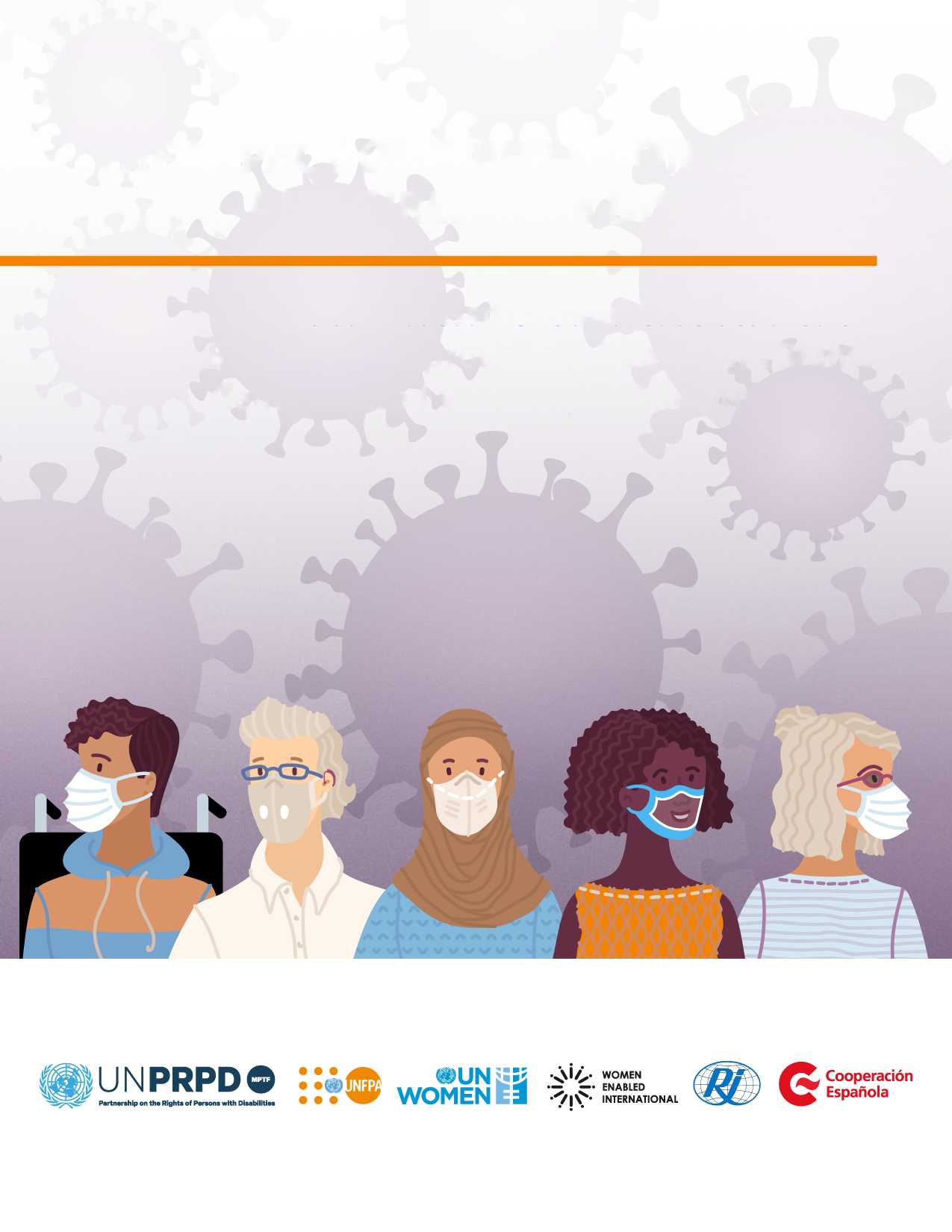 

Remerciements 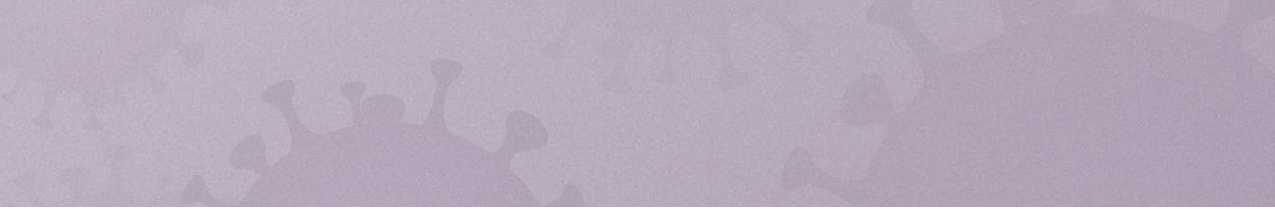 L’UNFPA et WEI ont collaboré avec huit organisations nationales et régionales pour mener cette recherche. Il s’agit de CIMUNIDIS (Chili), Movimiento Estamos Tod@s en Acción (Amérique latine), Disabled Women in Africa (Malawi et au niveau régional), My Life, My Choice (Royaume-Uni), National Forum for Women with Disabilities (Pakistan), Shantha Memorial Rehabilitation Centre (Inde), HYPE Sri Lanka, et Special Olympics en Europe de l’Est et en Asie centrale. Les bureaux régionaux de l’UNFPA ont également contribué à cette recherche en apportant un soutien important aux consultations virtuelles et aux enquêtes écrites dans leurs régions. L’UNFPA et Women Enabled International (WEI) tiennent à souligner que cette évaluation d’impact a été préparée par WEI. Amanda McRae, directrice du plaidoyer des Nations Unies, Anastasia Holoboff, conseillère juridique principale, Alana Carvalho, conseillère de liaison, Hewan Areaya, conseillère juridique, et Virginia Ossana, conseillère en matière de programmes et de communication à WEI ont coordonné les recherches et fourni une analyse des résultats pour cette évaluation d’impact avec un soutien technique global et en partenariat avec les équipes nationales et les bureaux régionaux de l’UNFPA. Les conclusions ont été synthétisées et le rapport global a été rédigé par Mmes McRae et Carvalho, avec une édition de fond de Stephanie Ortoleva, fondatrice et directrice exécutive de WEI, ainsi que d’autres agences des Nations Unies et partenaires de la société civile dans le cadre du Partenariat des Nations Unies pour les droits des personnes handicapées. La révision des textes a été assurée par Mme Ossana. Cette publication a été produite par l’UNFPA et WEI dans le cadre du programme Building Back Better for All (Reconstruire en mieux pour tous) soutenu par le Fonds d’affectation spéciale pluripartenaires (MPTF) du Partenariat des Nations Unies pour les droits des personnes handicapées (UNPRPD). Cette publication ne reflète pas nécessairement la position officielle du MPTF-UNPRPD.Cette évaluation d’impact n’aurait pas été possible sans la participation virtuelle et la mobilisation de centaines de femmes, de filles et de personnes non conformes au genre en situation de handicap ainsi que de défenseurs de leurs droits à travers le monde qui ont partagé leurs expériences de COVID-19 avec l’UNFPA et WEI. © UNFPA et Women Enabled International 2021L’UNFPA ne garantit pas que les informations contenues dans ce rapport soient exhaustives et correctes et il ne peut être tenu pour responsable de quelque dommage que ce soit résultant de son utilisation. Le présent rapport a été réalisé avec le soutien de Rehabilitation International et en partenariat avec le bureau régional de l’UNFPA pour l’Asie et le Pacifique.

Sommaire« Lorsque je travaillais dans le [secteur] du handicap en 1993, la situation des femmes handicapées était pire, car elles étaient obligées de vivre à l’intérieur de la maison. Elles n’avaient rien à faire. Elles n’étaient pas éduquées... Avec la pandémie, la même situation se reproduit pour les femmes handicapées, parce qu’elles perdent leur emploi, elles doivent rester jour et nuit avec la famille et ne peuvent pas contribuer au bien-être de celle-ci. C’est une période vraiment difficile, surtout pour les femmes handicapées. »— Rama, une femme présentant un handicap physique, NépalEn 2020, le Fonds des Nations Unies pour les activités en matière de population (UNFPA) et Women Enabled International (WEI), aux côtés du Partenariat des Nations Unies sur les droits des personnes handicapées et de huit organisations locales et régionales œuvrant pour la promotion des droits des personnes handicapées, ont collaboré pour entreprendre une étude mondiale de l’impact du COVID-19 sur les femmes et les filles handicapées, en particulier en ce qui concerne leurs droits en matière de santé sexuelle et reproductive (DSSR) et leur droit à être protégées contre la violence basée sur le genre (VBG). Grâce à des consultations virtuelles et aux réponses de l’enquête écrite de plus de 300 femmes, filles, hommes et personnes non conformes au genre en situation de handicap, grâce à leurs défenseurs et à leurs personnes de soutien à travers le monde, nous avons appris que dans presque tous les contextes – au Nord et au Sud, dans des endroits durement touchés par le COVID-19 et d’autres où le taux d’infection est beaucoup plus faible – les femmes et les filles handicapées ont été laissées pour compte. Elles ont eu du mal à satisfaire leurs besoins fondamentaux, à accéder aux services de santé nécessaires, y compris ceux qui sont indispensables du fait de leur genre et de leur handicap, et ont été aux prises à des risques de violence disproportionnés.La présente étude d’impact constate en particulier que :Les obstacles liés à l’accès à l’information, aux biens et aux services en matière de santé sexuelle et reproductive (SSR) et à l’exercice de l’autonomie corporelle pour les femmes et les filles handicapées ont augmenté pendant la pandémie de COVID-19, de manière à la fois semblable et distincte des expériences des autres femmes. À titre d’exemple, certaines femmes et filles handicapées qui ont besoin de l’aide d’interprètes en langue des signes ou d’autres assistants pour accéder aux services de SSR n’étaient plus autorisées à se faire accompagner par ces personnes, du fait des règles de distanciation sociale. Le manque d’options de transport accessibles et abordables a fait que, lorsque les cliniques de planning familial ont fermé dans les communautés locales, les femmes et les filles handicapées ne pouvaient pas, de manière disproportionnée, se rendre dans d’autres communautés pour recevoir des services et des biens de SSR. Dans deux cas extrêmes, une femme sourde de Fidji et une personne autiste non binaire du Chili n’ont pas pu accéder à des services de SSR urgents et ont dû faire face à des conséquences potentiellement graves pour leur santé et leur vie.Dans le monde entier, les femmes et les filles handicapées ont été aux prises à des facteurs de risque accrus de VBG et à des obstacles supplémentaires pour accéder aux services d’assistance en matière de VBG, à la police et aux mécanismes judiciaires. Alors que les femmes et les filles handicapées étaient confinées chez elles avec leur famille et perdaient leurs systèmes d’assistance habituels, les tensions augmentaient, entraînant des violences physiques, sexuelles, émotionnelles et psychologiques à leur endroit. Les membres de la famille et les amis qui n’étaient pas habitués à prendre soin d’une personne ou qui ne bénéficiaient pas de répit, refusaient parfois de fournir l’aide nécessaire ou utilisaient le handicap comme arme pour dénigrer ou affaiblir les femmes et les filles handicapées. Dans le même temps, les services d’aide aux victimes de VBG sont devenus encore plus difficiles d’accès du fait des mesures de confinement, et la police a été réaffectée des enquêtes sur la VBG à l’application des restrictions liées au COVID-19. Les mécanismes de justice ont également progressé encore plus lentement dans certains contextes, conduisant à une impunité virtuelle pour les auteurs de violences.Les femmes et les filles handicapées – souvent du fait de leur handicap – ont été privées d’autres services de santé nécessaires, ont perdu l’accès à l’emploi et à l’éducation, ont perdu l’accès aux services d’assistance liés au handicap et ont été aux prises à d’importants obstacles pour se procurer et accéder à la nourriture, à l’eau potable, au logement, aux articles sanitaires et à d’autres besoins fondamentaux. Ces autres problèmes de droits connexes ont eu un impact sur la capacité des femmes et des filles handicapées à exercer pleinement leurs DSSR, leur autonomie corporelle et leur droit à être protégé contre la violence.Le genre et le handicap n’ont pas nécessairement eu le même impact sur les expériences des femmes et des filles handicapées pendant la pandémie de COVID-19. À titre d’exemple, les obstacles que les femmes et les filles handicapées signalent et qui les empêchent de satisfaire leurs besoins fondamentaux ou d’accéder à l’emploi et à l’éducation pendant la pandémie de COVID-19 sont en grande partie fondés sur la discrimination et l’exclusion liées au handicap. D’autre part, bon nombre des nouveaux obstacles qu’elles ont rencontrés dans le cadre de l’accès à la SSR et de l’exercice de l’autonomie corporelle sont semblables à ceux rencontrés par les autres femmes et filles. Toutefois, avant la crise, la situation des femmes et des filles handicapées était bien pire que celle des autres. Avant la pandémie, elles avaient moins de chances que les hommes et les garçons handicapés ainsi que les femmes non handicapées d’avoir accès à l’emploi ou à l’éducation ; elles étaient plus susceptibles de vivre dans la pauvreté ; elles étaient aux prises à des taux de violence plus élevés et rencontraient d’importants obstacles d’accessibilité et d’attitude basés sur le genre et le handicap dans l’exercice de leurs DSSR. Ces obstacles préexistants, combinés à l’impact du COVID-19 lui-même, ont créé une situation particulièrement précaire pour les femmes et les filles handicapées, contrairement aux autres groupes.En plus de ces conclusions globales, la présente étude d’impact présente quatre études de cas relatifs à l’impact du COVID-19 dans des contextes nationaux particuliers. Ces pays – le Malawi, le Royaume-Uni, le Chili et les Fidji – connaissaient des situations très différentes en ce qui concerne la garantie des droits des femmes et des filles handicapées avant la pandémie de COVID-19. Ils ont connu des expériences variées par rapport à la gravité de la pandémie et ont eu différentes réactions gouvernementales et de santé publique. Ces études de cas permettent d’examiner comment les différences dans la réalisation des droits des femmes et des filles handicapées avant la pandémie, ainsi que les différentes approches de la crise, ont eu un impact sur les femmes et les filles handicapées de divers horizons.Cette évaluation d’impact permet de tirer trois enseignements importants pour les États, les agences de l’ONU, les experts en droits de l’homme, les intervenants humanitaires, les responsables de la santé publique, les défenseurs des droits et d’autres personnes, qui doivent être pris en compte lors du relèvement post-COVID-19 et dans la préparation et la réaction aux crises futures :Dans le cadre de la préparation et de la réaction aux crises, les États doivent se référer aux directives internationales existantes en matière d’inclusion du handicap, des DSSR, de la protection contre la violence et des droits connexes. Les femmes et les filles handicapées étaient presque toutes invisibles dans les politiques et les programmes adoptés pour faire face au COVID-19, mais bon nombre des impacts du COVID-19 sur cette population étaient prévus dans les directives internationales préexistantes relatives à l’action humanitaire. À l’avenir, ces directives devront être intégrées dans la préparation et la réaction aux crises.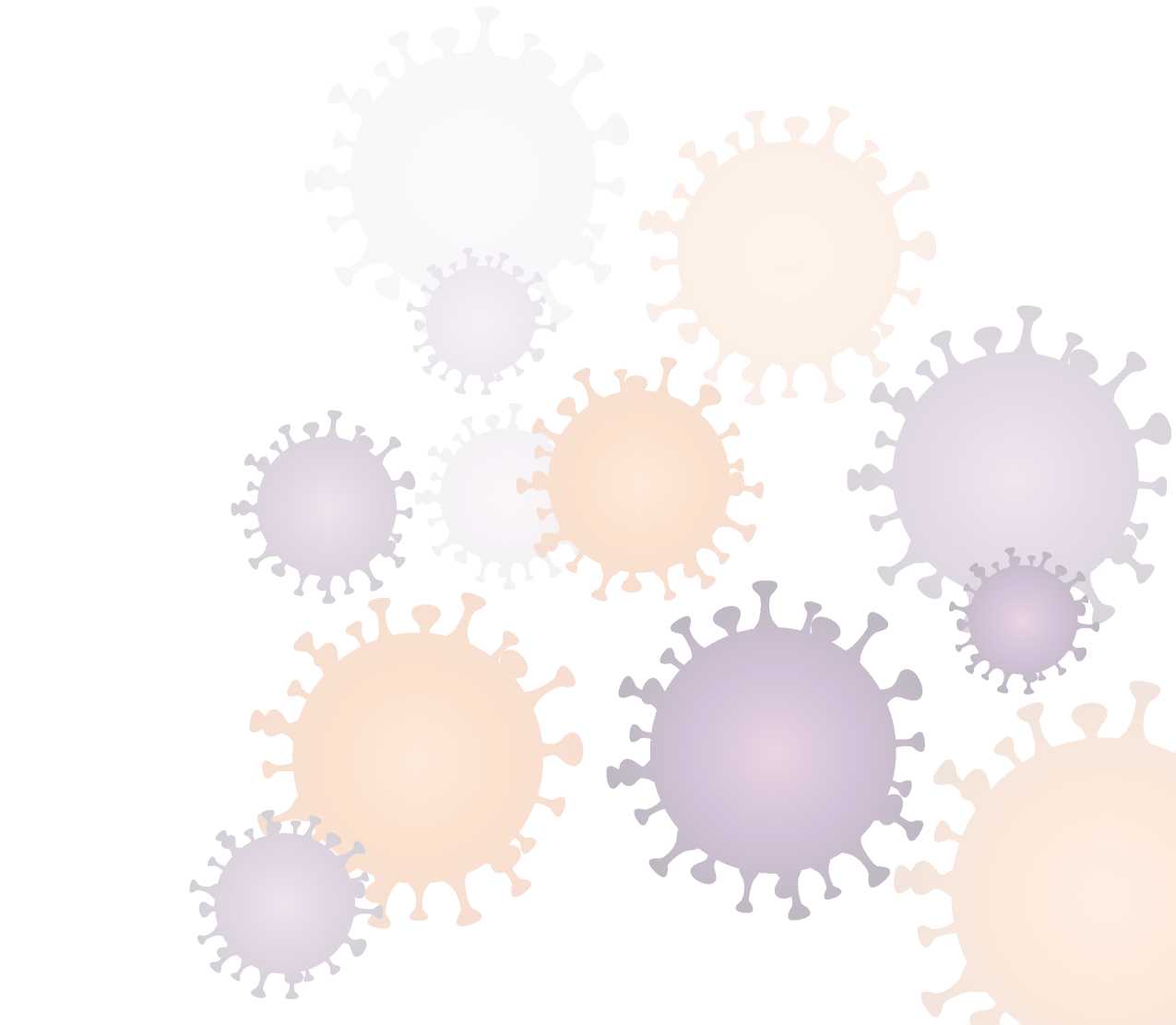 Les femmes et les filles handicapées elles-mêmes doivent être incluses dans la préparation, la réaction aux crises et le relèvement après celles-ci. L’absence de politiques et de programmes reconnaissant explicitement les expériences vécues par les femmes et les filles handicapées pendant cette crise est en grande partie le résultat de leur exclusion de la participation à ces processus. Leur inclusion dans les futures réactions aux crises est impérative pour garantir que les femmes et les filles handicapées ne soient pas laissées pour compte.Les États doivent faire des efforts à long terme pour garantir le plein respect, la protection et l’exercice des DSSR, du droit de protection contre la violence et des droits connexes des femmes et des filles handicapées à tout moment. L’impact différentiel de la pandémie de COVID-19 n’a été qu’une exacerbation des inégalités préexistantes vécues par les femmes et les filles handicapées. Pour que les femmes et les filles handicapées puissent vivre dans la dignité, pendant et après les crises, des efforts à long terme doivent être faits pour mettre en œuvre les obligations relatives aux droits de l’homme dans tous les contextes.La présente évaluation d’impact considère les expériences vécues par les femmes et les filles handicapées comme la base de ces conclusions et de ces enseignements appris. Nous les remercions pour le temps qu’elles nous ont consacré et pour leur volonté de partager ces expériences, et nous espérons que nous pourrons les mettre à profit pour assurer une réaction et un relèvement fondés sur les droits, intégrant le genre et le handicap, à la suite de la crise de COVID-19 et celles à venir.

IntroductionLe 11 mars 2020, l’Organisation mondiale de la santé (OMS) a déclaré que le COVID-19 était une pandémie. Dans les jours qui ont suivi, avec l’augmentation du nombre de cas, il était évident que le monde se trouvait au cœur d’une urgence sanitaire. Les pays et les villes ont fermé les écoles, imposé des restrictions sur les déplacements et les rassemblements, modifié les protocoles de soins de santé et se sont préparés à une situation d’urgence mondiale sur le plan de la santé, de l’économie et des droits de l’homme.Les gouvernements et les organisations internationales ont tiré des enseignements des situations d’urgence passées sur la manière de réagir face à une telle catastrophe. À titre d’exemple, dans de nombreux contextes, les acteurs mondiaux, nationaux et locaux ont appris que les besoins en biens et services de santé sexuelle et reproductive persistent en période d’urgence et que la fourniture de soins de santé sexuelle et reproductive (SSR) doit rester une priorité dans cette crise.Cependant, pour de nombreuses personnes marginalisées dans le monde, les enseignements tirés des catastrophes et des situations d’urgence passées ne se sont pas traduits par des protections des droits, et ces personnes ont été laissées pour compte dans la riposte au COVID-19. En effet, les femmes et les personnes handicapées ont subi des impacts disproportionnés sur leur emploi, leur santé et leur bien-être du fait de la crise de COVID-19. Les personnes qui subissent une discrimination intersectionnelle fondée sur le genre et le handicap, comme les femmes et les filles handicapées, ont fait face à des obstacles encore plus importants pour accéder aux soins de santé, notamment en matière de santé sexuelle et reproductive, et à des risques plus élevés de violence, de chômage et d’incapacité à répondre aux besoins fondamentaux. Comme Pratima, une femme présentant un handicap physique et défenseuse des droits des personnes handicapées indigènes au Népal, l’a dit aux chercheurs pour cette évaluation d’impact liée à la réaction à la crise de COVID-19 : « Je dirais que la question du genre, la question de l’intersectionnalité est presque restée dans un vide. Tout se passe donc toujours dans un modèle linéaire unique et ce modèle linéaire unique ne fonctionne pas pour les femmes handicapées ni pour les autres groupes marginalisés. »En supposant que les acteurs mondiaux et les gouvernements ont appris la leçon de l’intersectionnalité, leurs réactions n’ont pas été adéquates pour surmonter les façons dont le COVID-19 a exacerbé les obstacles préexistants aux droits en matière de santé sexuelle et reproductive (DSSR), à la protection contre la violence et à l’exercice de l’ensemble des droits des femmes et des filles handicapées. En effet, comme le souligne le Comité de la Convention des droits des personnes handicapées des Nations Unies (Comité CRPD) – l’organe d’experts responsable du suivi de la mise en œuvre des droits des personnes handicapées dans le monde –, les femmes et les filles handicapées font face à des obstacles uniques et disproportionnés à l’exercice de leurs droits, du fait de leur genre et de leur handicap, même en dehors des périodes d’urgence. Il n’est donc pas surprenant que les États n’aient pas été préparés à prendre en compte et à traiter de manière adéquate les besoins et les droits des femmes ainsi que des filles handicapées pendant la pandémie de COVID-19.Le présent document fournit une évaluation de l’impact du COVID-19 sur l’exercice des droits et le bien-être des femmes ainsi que des filles handicapées dans le monde. Il s’appuie sur 20 consultations virtuelles et sur les résultats d’enquêtes écrites menées auprès de plus de 300 femmes, filles et personnes non conformes au genre en situation de handicap, ainsi que de leurs défenseurs, membres de la famille et personnes de soutien, dans toutes les grandes régions du monde. La présente évaluation d’impact met particulièrement l’accent sur les DSSR et la protection contre la violence basée sur le genre (VBG) pour les femmes et les filles handicapées. Toutes les personnes handicapées – notamment les femmes et les filles handicapées – jouissent du droit à la santé sexuelle et reproductive et de l’autonomie corporelle, ainsi que du droit de protection contre la violence, même en cas de crise humanitaire. Les États ont accepté de respecter, de protéger et de garantir ces droits en ratifiant la Convention relative aux droits des personnes handicapées (CRPD), la Convention sur l’élimination de toutes les formes de discrimination à l’égard des femmes (CEDAW) et d’autres traités relatifs aux droits de l’homme, ainsi qu’en adhérant au Programme d’action de la Conférence internationale sur la population et le développement (CIPD). Ces normes en matière de droits de l’homme devraient guider la riposte et le relèvement dans le cadre du COVID-19, ainsi que la préparation, la réaction aux autres crises et le relèvement après celles-ci. L’accent particulier mis sur les DSSR et la VBG s’explique par le fait que les femmes et les filles handicapées subissent des taux de violence disproportionnés et que l’accès à l’information, aux biens et aux services en matière de SSR, ainsi que la capacité à prendre des décisions concernant son propre corps et sa vie, sont des droits qui sont négligés de manière disproportionnée pour les femmes et les filles handicapées par rapport aux autres groupes. Les DSSR et la VBG n’ont pas eu d’impact sur la vie quotidienne de toutes les participantes aux consultations virtuelles et des répondantes à l’enquête pendant la pandémie. Cependant, celles qui avaient besoin de SSR ou qui ont été victimes de VBG pendant la pandémie ont été aux prises à des obstacles parfois pénibles pour accéder aux biens et aux services, notamment à la contraception, au traitement des cancers de la reproduction et aux soins de santé liés à la grossesse, à l’accouchement et à la période post-partum, ainsi qu’à l’impossibilité d’échapper à des situations de violence. Parallèlement, de nombreuses femmes et filles handicapées ont rencontré des obstacles pour répondre à leurs autres besoins et faire valoir leurs autres droits, ce qui a eu un impact sur leur santé et leurs DSSR et sur le risque lié à la VBG. Il s’agit notamment d’une diminution de leur capacité à satisfaire de manière indépendante leurs besoins fondamentaux – tels que ceux liés à la nourriture, à l’hygiène, au logement et à l’eau – du fait de la perte de revenus et de possibilités d’éducation, des obstacles à l’accès à leurs systèmes habituels de soutien liés au handicap et des programmes de protection gouvernementaux qui n’ont pas été conçus en tenant compte du genre et du handicap.  Ces consultations virtuelles et les réponses à l’enquête ont également révélé que, bien que la diversité des handicaps, de l’âge, du lieu et d’autres facteurs ait fait une certaine différence dans l’impact du COVID-19 sur la vie des femmes et des filles handicapées, certaines expériences sont presque universelles et auraient pu être évitées et traitées grâce à une préparation adéquate. Ces « enseignements tirés » sont présentés dans une section suivant l’analyse des consultations virtuelles et des enquêtes écrites ci-dessous. Toujours à la suite des résultats globaux de ces consultations virtuelles et de ces enquêtes, des études de cas de quatre pays différents – le Chili, les Fidji, le Malawi et le Royaume-Uni – mettent en évidence la façon dont les situations et les réponses de chaque pays ont eu un impact sur la vie des femmes et des filles handicapées pendant la crise du COVID-19.Brève méthodologie des consultations virtuelles et des enquêtes écritesLes résultats présentés dans la présente évaluation d’impact sont issus de 20 consultations virtuelles effectuées sur 173 femmes, filles et personnes non conformes au genre en situation de handicap, des membres de leur famille et des défenseurs de leurs droits en Amérique latine, en Asie-Pacifique, en Afrique subsaharienne, en Europe et en Asie centrale. Les résultats de cette évaluation d’impact sont également basés sur 137 réponses à des enquêtes écrites menées chez des femmes, des filles et des hommes handicapés ainsi que leurs personnes de soutien dans la région arabe, en Mauritanie et dans le Pacifique. Ces consultations et ces enquêtes écrites ont été effectuées au cours du second semestre 2020. Les consultations virtuelles comprenaient généralement entre 5 et 10 personnes et étaient dirigées par 1 ou 2 facilitateurs issus du personnel de WEI, de l’UNFPA et des organisations partenaires locales, nationales et régionales. Les consultations virtuelles et les enquêtes écrites étaient axées sur plusieurs sujets, notamment l’accès aux soins de santé, en particulier aux informations, aux biens et aux services en matière de SSR ; la protection contre la violence ; l’accès aux services d’assistance et aux autres moyens de répondre aux besoins fondamentaux ainsi que l’accès à l’éducation, à l’emploi et aux autres sources de revenus. Le questionnaire standard pour les consultations virtuelles et les enquêtes écrites est disponible dans l’Annexe B ci-dessous. Les participants à la consultation virtuelle ont été principalement identifiés par les partenaires nationaux et régionaux de la société civile, avec la contribution de WEI et de l’UNFPA. Elles ont été identifiées de manière à représenter une diversité de milieux socio-économiques, d’âges, d’ethnies, de lieux géographiques tels que les communautés rurales et urbaines, d’identités de genre, de déficiences ou de handicaps, avec un accent particulier sur l’inclusion des femmes, des filles et des personnes non conformes au genre en situation de handicap qui sont souvent sous-représentées dans les enquêtes mondiales. À titre d’exemple :Six des consultations virtuelles étaient centrées sur les femmes et les filles souffrant de handicaps intellectuels ou de difficultés d’apprentissage en Europe et en Asie centrale. Des femmes ayant des difficultés d’apprentissage ont également participé à des consultations nationales ou régionales ainsi qu’à des enquêtes écrites en Afrique, dans la région arabe, dans la région Asie-Pacifique et en Amérique latine. Les personnes sourdes et malentendantes ont participé à des enquêtes écrites dans la région arabe et à neuf consultations nationales et régionales en Amérique latine, en Afrique subsaharienne et en Asie-Pacifique. Les femmes et les personnes non conformes au genre souffrant de handicaps psychosociaux ont participé à la grande majorité des consultations. Une consultation avec des femmes handicapées au Népal a inclus plusieurs femmes autochtones handicapées, et les consultations au Sri Lanka ont également inclus des minorités ethniques et linguistiques.Des personnes handicapées non binaires ont participé à des consultations en Afrique, en Asie-Pacifique et en Amérique latine.Les enquêtes écrites et certaines consultations virtuelles ont également permis d’atteindre des personnes vivant dans des zones touchées par des conflits ou d’autres urgences humanitaires.Les jeunes femmes et les filles handicapées représentaient plus de la moitié des répondantes aux enquêtes dans la région arabe et constituaient la majorité des participantes aux consultations virtuelles en Europe orientale et en Asie centrale.Les enquêtes et les consultations virtuelles ont connu certaines limites. Les organisateurs des consultations virtuelles ont prévu une petite allocation (25 USD) pour couvrir les frais d’Internet, de transport ou d’autres frais encourus par les participants aux consultations, lorsque cela était nécessaire et demandé. Cependant, du fait des obstacles liés à l’accès à Internet, en particulier dans les régions rurales et reculées, les personnes de ces zones sont sous-représentées dans cette évaluation d’impact. En outre, les enquêtes et les consultations virtuelles n’ont pas permis d’atteindre certaines personnes, notamment celles souffrant de handicaps intellectuels ou psychosociaux, vivant dans des hôpitaux psychiatriques ou des institutions de soins résidentiels à long terme et qui auraient pu être particulièrement exposées pendant la pandémie de COVID-19. Enfin, bien que pratiquement toutes les consultations aient inclus de jeunes handicapés, seules les consultations en Europe de l’Est et en Asie centrale ainsi que les enquêtes écrites dans la région arabe ont touché des filles handicapées et documenté directement leurs expériences vécues pendant la pandémie. Nous espérons que ces lacunes seront comblées dans les prochaines recherches. Pour avoir un résumé complet de la méthodologie utilisée pour les travaux et l’analyse des résultats des consultations virtuelles ainsi que des enquêtes écrites, voir l’Annexe A ci-dessous.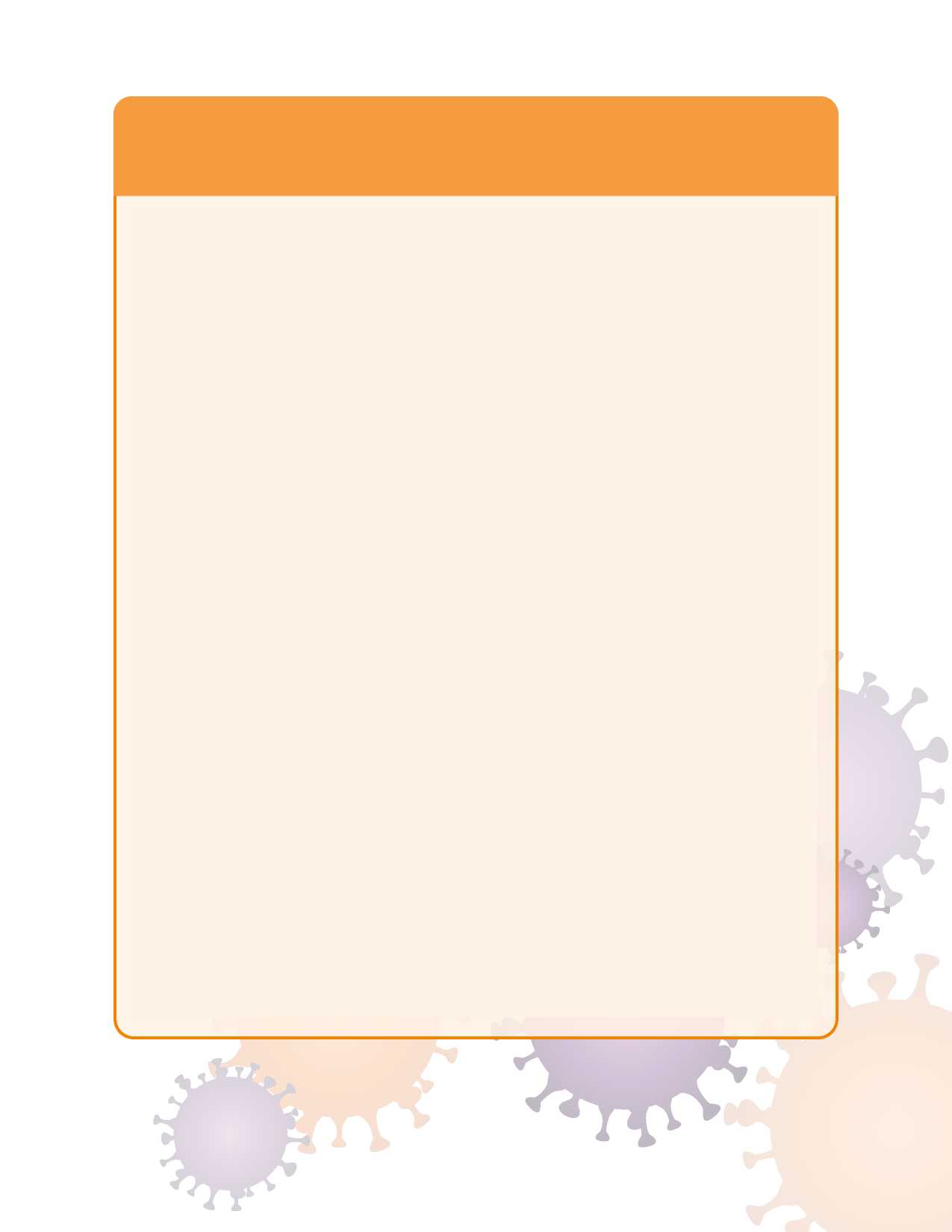 IMPACT DU COVID-19 SUR LES PERSONNES NON CONFORMES
AU GENRE EN SITUATION DE HANDICAPPendant la pandémie de COVID-19 et dans leur vie quotidienne, les personnes non conformes au genre en situation de handicap subissent une discrimination intersectionnelle, une marginalisation et une stigmatisation qui sont distinctes de la discrimination intersectionnelle subie par les femmes et les filles handicapées. À ce titre, les normes internationales en matière des droits de l’homme reconnaissent le droit des personnes non conformes au genre en situation de handicap à ne pas subir de discrimination pour ces motifs.De nombreuses personnes et organisations ont travaillé à documenter les expériences vécues par les personnes non conformes au genre, y compris les personnes handicapées, pendant la pandémie de COVID-19. En juillet 2020, l’expert indépendant des Nations Unies sur la protection contre la violence et la discrimination fondée sur l’orientation sexuelle et l’identité de genre, Víctor Madrigal-Borloz, a publié un rapport relatif à l’impact du COVID-19 sur les communautés lesbiennes, gays, bisexuelles, transgenres (LGBT) et de genre divers. Le rapport souligne que, bien que plusieurs des risques auxquels ces personnes sont exposées se recoupent avec ceux auxquels font face les femmes et les filles handicapées pendant la pandémie, le COVID-19 a également augmenté les risques de poursuite de leur criminalisation dans certains contextes et renforcé leur « diabolisation » au sein de leurs communautés, tandis que la non-reconnaissance de leur identité de genre sur les documents d’identité et autres documents pourrait conduire à un refus d’aide ou de traitement pendant la pandémie. En ce qui concerne les personnes non conformes au genre en situation de handicap, les résultats d’une enquête mondiale menée par WEI en mars et avril 2020 ont montré que les personnes handicapées non binaires et transgenres avaient des difficultés à accéder aux hormones et aux autres médicaments nécessaires liés à leur genre et qu’elles étaient aux prises à des risques accrus de violence basée sur le genre de la part des membres de la famille avec lesquels elles vivaient désormais du fait de la crise de COVID-19 et dont elles devaient recevoir une aide liée au handicap pour répondre aux besoins quotidiens.Quatre personnes non conformes au genre en situation de handicap ont participé aux consultations virtuelles et aux enquêtes menées par l’UNFPA, WEI et les partenaires locaux dans le cadre de cette évaluation d’impact. Comme les femmes et les filles handicapées incluses dans cette évaluation d’impact, ces personnes ont signalé des obstacles importants  à l’accès aux services de SSR urgents, des violences qui n’ont reçu que peu d’attention de la part de la police, ainsi que la stigmatisation et le harcèlement de leurs communautés du fait de leur handicap et/ou de leur genre. Leurs histoires et leurs expériences sont partagées ci-dessous. Cependant, comme le nombre de personnes non conformes au genre qui ont participé aux consultations virtuelles est faible, cette évaluation d’impact ne peut pas fournir une image complète des expériences vécues par cette catégorie de personnes pendant la pandémie de COVID-19. Nous espérons que d’autres personnes continueront à documenter ces expériences vécues et à veiller à ce que les personnes non conformes au genre en situation de handicap soient incluses dans la riposte au COVID-19 et dans le relèvement, ainsi que dans la réaction aux crises futures et le relèvement qui suit. 


Impact du COVID-19 sur les droits en matiÈre de santÉ sexuelle et reproductiveLes femmes handicapées représentent près d’un cinquième de la population féminine mondiale, et elles sont tout aussi susceptibles d’être sexuellement actives que leurs pairs non handicapés, malgré les stéréotypes inexacts qui prétendent le contraire. Elles ont donc les mêmes besoins, droits et désirs en matière de SSR que toutes les autres femmes. Cependant, du fait de formes diverses et convergentes de discrimination fondée sur le genre et le handicap, les femmes et les filles handicapées font face à des obstacles uniques et omniprésents à la pleine réalisation de leurs DSSR. Les femmes et les filles handicapées sont profondément affectées par les restrictions d’accès à la santé sexuelle et reproductive, même si la littérature explorant l’intersection du handicap et des DSSR est rare. Le fait d’entraver ou de restreindre l’accès aux DSSR peut affecter plusieurs aspects de la vie des femmes handicapées, tels que l’éducation, l’emploi et la participation à la vie publique, car cela peut nuire à leur santé, à leur bien-être et à leur estime de soi, entraînant l’isolement, la marginalisation et l’infantilisation. Par conséquent, les DSSR peuvent être une condition préalable à l’exercice d’autres droits de l’homme et, parallèlement, leur réalisation dépend d’autres droits, tels que l’accessibilité universelle, la non-discrimination, la protection contre la violence, la vie privée et l’information.La présente section examine comment la pandémie de COVID-19 a exacerbé les obstacles préexistants liés aux DSSR des femmes et des filles handicapées, sur la base des expériences des participantes aux consultations virtuelles et aux enquêtes écrites. Elle explore également comment les restrictions liées à la pandémie de COVID-19 ont imposé de nouveaux obstacles aux DSSR pour ce groupe. Accès aux informations, aux biens et aux services de santé sexuelle et reproductive avant la pandémie de COVID-19Même avant la pandémie de COVID-19, l’accès aux soins de SSR était plus difficile pour les femmes et les filles handicapées que pour les autres personnes, et ce, pour plusieurs raisons. Souvent, l’équipement et les installations des établissements de SSR ne sont pas physiquement accessibles ou situés près des domiciles des femmes handicapées, sans possibilités de transport accessibles et abordables, et les prestataires de soins de santé font également preuve d’un manque de sensibilité, de courtoisie et de soutien à leur égard. Les femmes handicapées sont également aux prises à des obstacles financiers, sociaux et psychologiques liés à l’accès aux soins de santé reproductive adéquats. La discrimination, la stigmatisation, les stéréotypes et les tabous culturels dans les communautés et au sein des travailleurs de la santé concernant le handicap, y compris la sexualité et la capacité à être parents des personnes handicapées, constituent également des obstacles importants à leur accès à des informations, des biens et des services de SSR acceptables et de qualité. Le manque de confidentialité et de respect de la vie privée est un autre obstacle majeur à l’accès à la SSR pour les personnes handicapées, car les prestataires de soins de santé peuvent manquer de formation pour communiquer directement avec elles et, souvent, ne donnent pas accès à des personnes de soutien neutres.Les participantes à la consultation virtuelle et les personnes interrogées dans le cadre de l’enquête ont signalé toute une série d’expériences en matière d’accès aux informations, aux biens et aux services de SSR avant la pandémie de COVID-19. À titre d’exemple de nombreuses répondantes ont déclaré n’avoir jamais ou rarement accédé à des informations ou à des services de SSR avant la pandémie. Les raisons en sont multiples : obstacles liés à l’accessibilité, présomptions qu’ils n’ont pas besoin d’informations et de services de SSR en raison de stéréotypes sur leur sexualité, et autres tabous culturels, notamment liés au handicap.  De nombreuses femmes et filles présentant un handicap intellectuel, en particulier, ont indiqué qu’elles avaient rarement reçu des informations sur la sexualité à l’école ou de la part de leur famille et qu’elles avaient rarement consulté un prestataire de services de SSR. À titre d’exemple, lors des consultations menées auprès de 23 femmes, jeunes et moins jeunes présentant un handicap intellectuel en Europe de l’Est et en Asie centrale, une seule a déclaré avoir déjà bénéficié de services gynécologiques. Au Kosovo, certaines des mères des participantes aux consultations ont exprimé leur hésitation à ce que leurs filles adultes reçoivent des informations sur la SSR et l’autonomie corporelle. La mère d’une jeune femme de 18 ans présentant un handicap intellectuel a déclaré que sa fille était trop jeune pour recevoir des informations relatives aux relations amoureuses et qu’elle pensait que les informations sur la SSR seraient dérangeantes. Une autre, mère d’une femme de 26 ans, a répondu à la question de savoir si elle pourrait un jour parler de SSR avec sa fille en déclarant : « Non, c’est quelque chose de très délicat ». Ces stéréotypes sur la sexualité vont au-delà de l’accès direct à la SSR et ont un impact sur une série de droits des femmes et des filles handicapées liés à leur corps, à leurs relations intimes et à leur sexualité. À titre d’exemple, au Sri Lanka, les participantes à la consultation ont indiqué qu’elles n’étaient pas encouragées par leur famille à choisir un partenaire ou à se marier. Un(e) participant(e) à la consultation a indiqué que les personnes handicapées sont parfois maltraitées et violées, mais que les marier est considéré comme un tabou, et qu’il est également considéré comme un tabou pour les femmes handicapées d’avoir des enfants. Un(e) autre participant(e) à la consultation a signalé qu’il est considéré comme un fardeau pour un homme d’épouser une femme présentant un handicap. Certaines personnes qui avaient accédé à des informations, des biens ou des services de SSR avant la pandémie, ou qui avaient entendu des récits d’autres femmes et filles handicapées le faisant, ont signalé des attitudes dédaigneuses et parfois hostiles de la part des prestataires de soins de santé, ce qui les a poussées à éviter d’accéder à d’autres soins. À titre d’exemple, Martha, qui défend les intérêts des personnes sourdes-aveugles au Malawi, nous a confié ceci : « Il y a aussi des défis comportementaux. Les femmes handicapées ne veulent pas aller à l’hôpital parce qu’elles y observent un comportement hostile. Les prestataires de soins de santé disent par exemple : “Vous êtes sourde-aveugle ou handicapée, comment êtes-vous devenue comme ça [enceinte] ?” Les femmes handicapées ont l’impression qu’elles ne peuvent pas avoir de relations intimes à cause des comportements qu’elles constatent chez les professionnels de la santé. »« Avant la pandémie, je n’étais pas allée très souvent chez les médecins pour mes soucis de SSR... Quand j’y suis allée, j’ai ressenti beaucoup de préjugés, comme si j’étais une enfant. » — Une participante à une consultation virtuelle d’Amérique latine Les participantes aux consultations virtuelles et les répondantes à l’enquête ont également exprimé que les prestataires de soins de santé ne donnaient pas toujours aux personnes handicapées la possibilité de prendre des décisions éclairées concernant leur SSR, ce qui contribue aux expériences négatives que certaines d’entre elles ont vécues dans ces contextes. À titre d’exemple, Lyness, une femme avec un handicap physique au Malawi, a expliqué : « Les femmes handicapées n’ont pas la possibilité de choisir le planning familial qu’elles souhaitent utiliser. Les prestataires finissent par choisir pour nous » Gina, une femme atteinte d’un trouble d’apprentissage au Royaume-Uni, a déclaré que, bien qu’elle utilise un implant contraceptif pour éviter une grossesse, elle avait l’impression que les options contraceptives ne lui étaient pas toujours expliquées d’une manière qu’elle pouvait comprendre. Les obstacles liés à l’accessibilité et le manque de soutien ont joué un rôle important en empêchant les participantes aux consultations virtuelles et les répondantes aux enquêtes d’accéder à la SSR. À titre d’exemple, plusieurs participantes aux consultations virtuelles et répondantes à l’enquête ont déclaré qu’il n’y avait généralement pas d’interprétation en langue des signes dans les établissements de SSR, ce qui entrave la communication entre les patients et les prestataires. Pour certains répondants, cela représentait un obstacle financier à l’accès aux services, car ils devaient faire venir leurs propres interprètes, et pour d’autres, cela les dissuade de rechercher des services de SSR, car ils ne voulaient pas compromettre leur vie privée.  « Concernant la communauté sourde, il n’y a pas d’accessibilité dans ce domaine [SSR]... Il y a certaines choses dont on ne veut pas parler avec ses parents, ses frères et sœurs ou ses enfants, notamment les sujets sexuels. C’est compliqué. On a besoin d’un professionnel qui utilise la langue des signes, qui peut fournir ce type de service. » — Une femme sourde, Équateur Il est important de reconnaître ces obstacles préexistants à l’exercice des DSSR dans le cadre de la pandémie COVID-19, car ils ont conduit à une base de référence plus faible en matière de SSR, d’autonomie corporelle et d’accès aux informations, aux biens et aux services de santé pour les femmes et les filles handicapées avant la crise. La section suivante examine comment ces obstacles ont été exacerbés – et de nouveaux obstacles sont apparus – à la suite de cette urgence sanitaire mondiale. Obstacles liés aux droits en matière de santé sexuelle et reproductive exacerbés ou causés par le COVID-19La crise du COVID-19 a créé de nouveaux obstacles liés à l’information, aux biens et aux services en matière de SSR et à l’exercice de l’autonomie corporelle pour toutes les personnes, y compris les personnes handicapées. Certains de ces obstacles résultent des restrictions particulières liées au COVID-19, telles que les mesures de confinement ou de distanciation sociale, tandis que d’autres résultent de la peur et de la stigmatisation, notamment la peur d’attraper le virus ; il existe également les obstacles culturels liés à l’accès à l’information, aux biens et aux services, maintenant que les femmes et les filles handicapées sont confinées chez elles avec leur famille. Bon nombre de ces obstacles touchent toutes les femmes et les filles, mais sont exacerbés pour les femmes et les filles handicapées du fait des obstacles préexistants à l’exercice des DSSR, décrits ci-dessus, ainsi que de la création de nouvelles règles et de nouveaux protocoles dans les établissements de soins de santé qui ne tiennent toujours pas compte du handicap. Ces obstacles ont largement privé les femmes et les filles handicapées d’informations, de biens et de services en matière de SSR et de la possibilité d’exercer leur autonomie corporelle pendant la pandémie. Impact des mesures de confinement et des changements dans la prestation des soins
de santé« On m’a diagnostiqué un kyste ovarien. Je devais subir une opération en avril. Mais, après que leCOVID-19 a frappé la Zambie, il ne m’a plus été possible de rencontrer le médecin, car l’établissement de santé où je voyais le gynécologue a été fermé après qu’ils ont confirmé le premier cas de COVID-19. Depuis lors, j’ai des problèmes avec mes organes reproducteurs féminins, en particulier [le côté droit]. » — Soneni, une femme avec un handicap physique, Zambie, 35 ans Dans certains endroits, les participantes à la consultation virtuelle et les répondantes à l’enquête ont rapporté que les établissements liés à la SSR ont partiellement ou totalement fermé, ont été réorientés pour d’autres services de santé avec du personnel réaffecté pour s’occuper du COVID-19, ou sont devenus plus limités dans les types de services qu’ils fournissent. La surcharge des systèmes de santé, les pénuries de biens et de produits de SSR et les changements de protocoles ont également limité l’accès des personnes handicapées à la SSR et aux autres soins de santé, même lorsque ces services étaient techniquement toujours disponibles. À titre d’exemple, Jackie, une femme polyhandicapée du R.-U., a rapporté qu’elle disposait d’une forme particulière de contraception (qu’elle appelait un « stérilet ») pour éviter de tomber enceinte, mais qu’au moment de la consultation virtuelle, elle ne savait pas quand exactement le stérilet devait être mis. Elle avait essayé de se renseigner chez son médecin, qui lui a dit qu’il rappellerait, mais au moment de la consultation virtuelle, il ne l’avait pas fait. Ces changements dans les protocoles de soins de santé, les services et le personnel ont eu un impact négatif sur les DSSR pour toutes les femmes et les filles, mais les participantes aux consultations virtuelles et les répondantes à l’enquête ont signalé certains changements qui les ont particulièrement impactées du fait à la fois de leur genre et de leur handicap. À titre d’exemple, plusieurs participantes aux consultations virtuelles ont déclaré avoir peur de se rendre dans des cliniques ou des hôpitaux, car elles ne voulaient pas attraper le COVID-19 ou être soupçonnées d’en être atteintes, une préoccupation particulière pour les personnes handicapées qui ont été touchées de manière disproportionnée par le virus.  « Il existe très peu d’hôpitaux qui ne traitent pas de COVID et beaucoup de femmes handicapées, à cause de nombreuses comorbidités, ont besoin d’environnements plus surs. » — Nidhi, une femme malvoyante et défenseuse des droits des femmes handicapées, IndeCes changements ont eu un impact sur de nombreux types de prestations de services de SSR, y compris pour les personnes handicapées enceintes qui recevaient des soins maternels. Par exemple, une femme présentant une déficiente visuelle du Bangladesh a signalé qu’elle ne recevait pas de soins maternels adéquats pendant sa grossesse, du fait de la pandémie. Elle a dû changer plusieurs fois de médecin parce qu’ils ne s’occupaient pas assez d’elle. Un médecin n’a pas vérifié sa tension artérielle. Elle a particulièrement souligné l’importance pour les prestataires de soins de santé de s’adresser directement aux personnes handicapées et non à leurs accompagnateurs.Obstacles liés à l’accessibilité et aux comportements causés par les restrictions dues au COVID-19Un certain nombre d’obstacles liés à l’accessibilité et aux comportements sont également apparus pour les femmes et les filles handicapées concernant les services et les biens de SSR pendant la pandémie de COVID-19. Les obstacles à l’accessibilité résultent directement des mesures de confinement et de distanciation sociale, tandis que les obstacles comportementaux – notamment la stigmatisation et les stéréotypes sur les personnes handicapées susceptibles d’être porteuses de COVID-19 – découlaient des idées fausses de la société et des préjugés préexistants des prestataires de soins de santé.Obstacles physiques, notamment les obstacles à un transport accessible et abordableLa fermeture de cliniques dans les communautés locales et la réaffectation de ressources au profit du COVID-19 ont eu un impact disproportionné sur les femmes handicapées, qui ne disposent pas souvent de suffisamment de solutions de transport accessibles pour bénéficier des services ou des biens dans d’autres communautés ou qui n’ont pas les moyens de se payer ces services de transport. L’absence de services de santé sexuelle et reproductive à proximité du domicile des femmes et des filles handicapées a laissé certains besoins en la matière insatisfaits, en particulier dans les communautés rurales et reculées. Même les interprètes et les personnes de soutien ont été affectés par le manque de transports accessibles pendant la pandémie, ce qui a eu un impact sur la SSR. « Il était difficile pour les interprètes en langue des signes d’obtenir un transport pendant la COVID pour venir à l’hôpital interpréter pour une femme sourde. »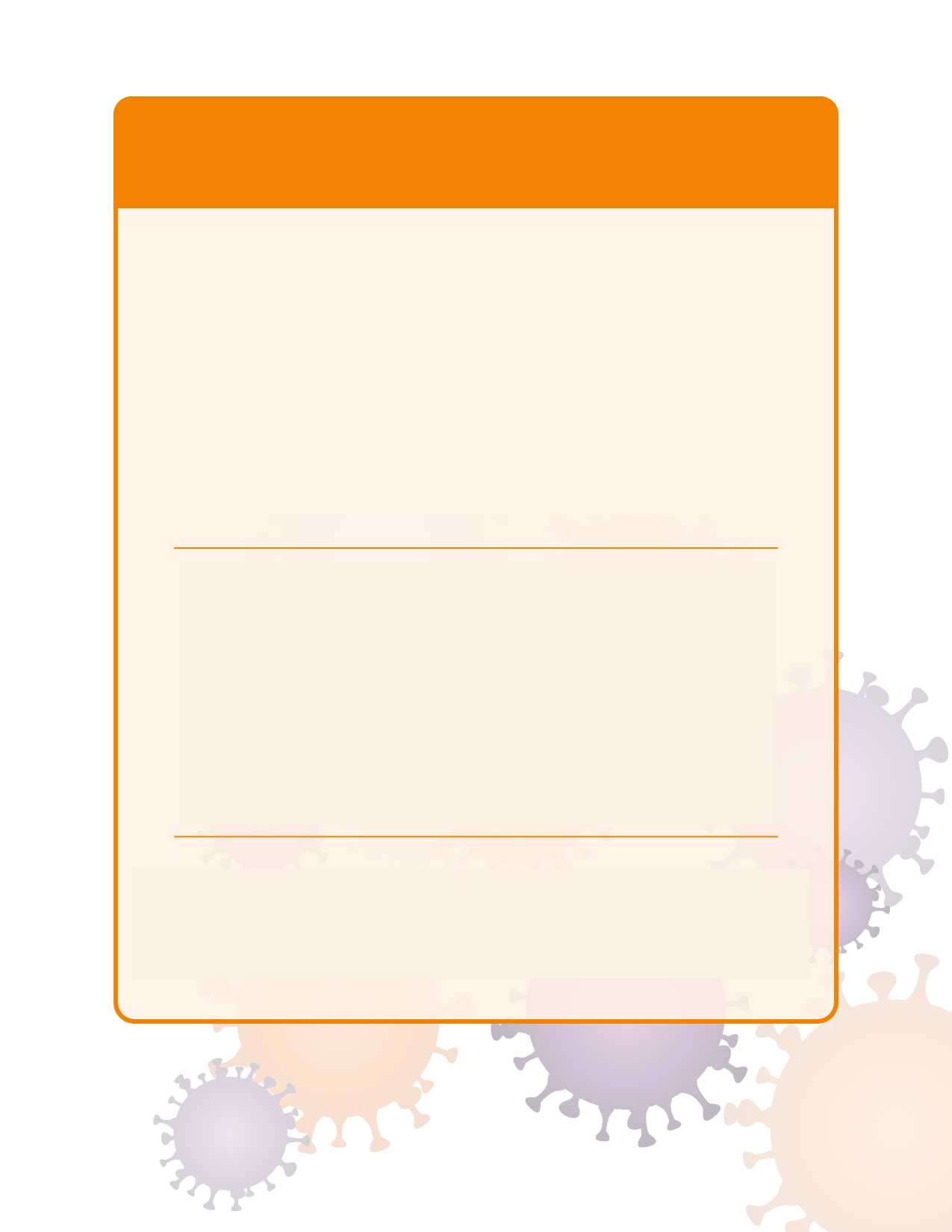  — Une femme sourde, Soudan du SudLES MESURES DE CONFINEMENT ENTRAINENT DES RISQUES SANITAIRES EXTREMES POUR LES FEMMES ET LES PERSONNES NON CONFORMES
AU GENRE EN SITUATION DE HANDICAPDans au moins deux cas, les participantes à la consultation virtuelle ont signalé que l’inaccessibilité physique des services de SSR causée par les mesures de confinement dans leur pays a entraîné des risques extrêmes pour leur santé et leur vie. Une femme sourde de 20 ans de l’île de Gau, aux Fidji, a raconté qu’elle avait tenté d’obtenir l’autorisation de la police pour se rendre à l’hôpital en vue d’accoucher. Même qu’elle était au travail et avait perdu les eaux, sa mère a passé des heures à appeler la police pour obtenir le laissez-passer nécessaire pour se rendre à l’hôpital. Du fait de ce retard, elle a accouché dans la voiture sur le chemin de l’hôpital – près de 18 heures après que sa mère a contacté la police pour tenter d’obtenir un laissez-passer – et s’est évanouie pendant l’accouchement. Tamara, une personne non binaire vivant sur une île isolée du Chili, a raconté une expérience éprouvante pendant la pandémie, alors qu’elle n’avait aucun accès aux soins de santé nécessaires en dehors de l’île :J’ai saigné pendant un mois, je suis allée voir la sage-femme, qui m’a injecté une « bombe hormonale »... pour arrêter les saignements. Après un mois, j’ai recommencé à saigner et ils m’en ont donné une autre... parce qu’ici il n’y a pas de gynécologues et c’est la seule chose que les sages-femmes peuvent faire pour arrêter les saignements jusqu’à ce que je puisse me rendre à Punta Arenas pour voir ce qui se passe au niveau de ma partie intime, parce qu’il doit y avoir quelque chose qui ne fonctionne pas. Dans mon cas, j’ai des antécédents de cancer du sein. J’ai un kyste dans l’aisselle qui est sous contrôle, et je dois passer une mammographie chaque année. Le problème, c’est que cette semaine, j’ai découvert une bosse dans mon autre sein et, malheureusement, je ne peux absolument rien y faire, parce que sur cette île, il n’y a pas de spécialistes, ils ne vous emmènent pas [à Punta Arenas] à moins que vous ne soyez sur le point de mourir.Les deux expériences décrites ci-dessus ne reflètent pas nécessairement des obstacles spécifiques liés au handicap en matière de SSR dans le contexte de COVID-19. Elles illustrent plutôt comment les femmes et les personnes non conformes au genre en situation de handicap sont également affectées par un manque de planification générale pour la fourniture de services de SSR pour tous en temps de crise. Obstacles liés à l’information et à la communicationL’accessibilité des communications est devenue un problème majeur pour de nombreuses participantes à la consultation virtuelle, en particulier pour celles de la communauté sourde. Les personnes qui ont pu accéder à des rendez-vous en personne se sont vu dire dans certains contextes qu’elles ne pouvaient pas se faire accompagner d’un interprète en langue des signes, d’un assistant personnel ou d’une personne de soutien, ou que les prestataires de services de santé ne leur offraient plus ce soutien. « Si vous n’avez pas d’interprète en langue des signes, les médecins disent souvent qu’ils ne peuvent pas vous aider parce que vous n’en avez pas. De plus, parfois, lorsque vous venez avec un interprète, ils ne le laissent pas entrer. » — Sekarani, une personne sourde et défenseuse des droits des femmes sourdes, Malawi Le manque d’informations accessibles relatives aux restrictions liées au COVID-19 elles-mêmes a également causé de la confusion pour au moins une femme qui essayait d’accéder aux services de SSR, ce qui a peut-être entraîné des complications de la grossesse. Une femme sourde de 35 ans, originaire des Fidji a rapporté que les informations mises à la disposition de la communauté sourde indiquent que l’on ne pouvait pas quitter son domicile pendant la pandémie de COVID-19, et que, bien qu’elle soit enceinte, elle avait trop peur de quitter son domicile, même pour se rendre à l’hôpital pour des soins de maternité. Les femmes ayant des difficultés d’apprentissage au R.-U. ont largement signalé que les principales informations qu’elles recevaient sur la pandémie de COVID-19 et les règles de confinement du gouvernement provenaient d’une organisation non gouvernementale qui produisait des documents en format facile à lire, car le gouvernement lui-même ne publiait pas d’informations dans des formats qui leur étaient accessibles.Inaccessibilité financière des services et produits de santé sexuelle et reproductive« À cause du manque de moyens financiers, je n’ai pas pu acheter mes serviettes hygiéniques. » — Une jeune femme présentant un handicap physique, Palestine Les participantes à la consultation virtuelle ont également fait part des obstacles liés à l’accessibilité financière des produits et des services de SSR pendant la pandémie de COVID-19. À titre d’exemple, Janine, une femme malvoyante des Philippines, a demandé : « Comment les femmes et les filles handicapées peuvent-elles accéder à cette consultation en ligne si elles n’ont pas Internet ou ne peuvent pas payer les honoraires de leur gynécologue ? » Les programmes visant à fournir gratuitement des kits de dignité, qui comprenaient des articles d’hygiène menstruelle, ont également été suspendus dans certains endroits. Comme nous le décrirons plus en détail ci-dessous, de nombreuses femmes handicapées, déjà dans des situations financières précaires, ont perdu l’accès à un emploi ou à d’autres sources de revenus pendant la pandémie. Cela s’est traduit par une diminution des ressources pour payer les biens, les produits et les services de santé.Obstacles liés à l’accès aux personnes de soutien Pendant la pandémie de COVID-19, les personnes de soutien habituelles auxquelles les femmes et les filles handicapées pouvaient accéder au sein du système de santé ont parfois été réaffectées à d’autres rôles. Une femme présentant un handicap physique, originaire du Pakistan, a indiqué qu’elle n’avait pas pu bénéficier de l’aide d’un assistant au sein de ses services de santé pendant la pandémie du fait des règles de distanciation sociale. Par conséquent, elle a dû former son propre assistant pour lui apporter ces aides sanitaires, ce qui a compromis sa vie privée. « Nous devons prévoir quelque chose pour l’avenir, afin que les personnes handicapées puissent bénéficier de tous les services de santé pertinents de manière appropriée et en temps voulu. »Stigmatisation, stéréotypes et discrimination exacerbés par la pandémie de COVID-19La stigmatisation, les stéréotypes et la discrimination préexistants à l’encontre des femmes et des filles handicapées en ce qui concerne leur autonomie corporelle ainsi que leur santé sexuelle et reproductive sont également réapparus pendant la crise du COVID-19 et ont été exacerbés par celle-ci. Il s’agit notamment d’attitudes hostiles de la part des prestataires de services de SSR à l’égard des femmes handicapées, ainsi que de suppositions de la part des prestataires de soins de santé selon lesquelles les femmes handicapées pourraient être infectées par le COVID-19, ce qui entraîne un traitement négatif. À titre d’exemple, une femme présentant un handicap en Asie a rapporté que, lorsqu’elle est allée chez le gynécologue, le personnel de l’hôpital avait peur qu’elle apporte le virus parce qu’elle utilise un fauteuil roulant, qui ne peut pas être facilement désinfecté. 

Risques et prÉvalence de la violence basÉe sur le genre pendant la pandEmie de COVID-19Violence basée sur le genre avant la pandémie de COVID-19Avant la pandémie de COVID-19, les femmes et les filles handicapées savaient quels étaient les taux de VBG plus élevés que les autres femmes et filles, du fait des facteurs basés à la fois sur leur genre et leur handicap, ainsi que sur d’autres statuts. En effet, les femmes et les filles handicapées subissent des violences de la part de leurs partenaires et des membres de leur famille au moins trois fois plus souvent que les autres femmes. En outre, les personnes handicapées – les femmes et les filles handicapées en particulier – sont aux prises à des formes uniques de violence, notamment la violence de la part des soignants, la rétention de médicaments ou d’appareils fonctionnels, l’institutionnalisation forcée et les interventions médicales forcées. Les femmes et les filles handicapées subissent également des interventions forcées en matière de santé génésique (notamment la stérilisation, la contraception et l’avortement forcés) à des taux disproportionnés. Les personnes handicapées internées sont encore plus exposées à la violence du fait de leur isolement. Comme l’a dit un défenseur des personnes handicapées en Éthiopie, les idées fausses et les stéréotypes sur la sexualité des femmes handicapées, associés aux obstacles liés à la recherche de la justice et d’autres services d’assistance, les exposent à un risque accru de violence, même en dehors des périodes d’urgence : Il existe également une idée fausse selon laquelle il est sans danger d’avoir des relations sexuelles avec des femmes handicapées parce qu’elles sont pures. Cette idée fausse a conduit à l’augmentation du nombre de cas de viols. Le système judiciaire n’est pas non plus accessible aux femmes et aux filles handicapées. Les policiers n’ont pas d’interprète en langue des signes. Il existe des centres pour les personnes victimes de VBG à Addis-Abeba, mais ils ne sont pas non plus accessibles. Lorsque je suis allée visiter l’endroit et que j’ai demandé pourquoi l’établissement n’était pas accessible aux femmes et aux filles handicapées, un membre du personnel m’a répondu que personne ne violerait les femmes handicapées. Ces facteurs, ainsi que les importants obstacles liés à l’accessibilité des femmes et des filles handicapées à la justice, rassurent les auteurs de VBG qu’ils peuvent agir en toute impunité. À titre d’exemple, une personne sourde et défenseuse des femmes sourdes handicapées au Malawi a noté : « Les auteurs profitent du fait qu’aucun policier ne parle la langue des signes pour commettre des abus sexuels. On pourrait remédier à cette situation en affectant un interprète en langue des signes dans les postes de police et en donnant à la police les moyens d’apprendre la langue des signes. »Violence basée sur le genre pendant la pandémie de COVID-19Pendant les périodes de confinement, les ordres d’hébergement sur place et les autres périodes d’isolement obligatoire ou recommandé, les femmes et les filles handicapées sont encore moins en mesure de s’échapper et de demander réparation pour la violence, en particulier si leurs soutiens habituels ne sont pas à leur disposition, que dans les situations non urgentes. L’OMS a reconnu que la violence augmente généralement en période d’urgence et que les femmes handicapées sont susceptibles de présenter des facteurs de risque supplémentaires, ce qui les rend plus vulnérables aux abus. Le Fonds des Nations Unies pour l’enfance (UNICEF) a également signalé que les femmes et les filles handicapées qui subissent une perturbation des services essentiels, dont les mouvements sont limités et qui ont des responsabilités en matière de soins primaires – tous ces facteurs étant susceptibles d’augmenter lors d’une situation d’urgence comme lors de la pandémie de COVID-19 – sont plus exposées à la VBG.Les réponses des participantes à la consultation virtuelle et à l’enquête ont indiqué que les femmes et les filles handicapées avaient connu des facteurs de risque accrus de violence du fait du COVID-19, et que nombre de ces facteurs de risque étaient fondés sur la discrimination intersectionnelle, la stigmatisation et les stéréotypes liés à leur genre, à leur handicap et à d’autres facteurs. Elles ont également déclaré que la police, les mécanismes judiciaires et les services d’assistance leur étaient devenus encore moins accessibles pendant la pandémie, ce qui limitait leur capacité à échapper à la violence, à recevoir une protection et à demander réparation.Augmentation des facteurs de risque de violencePlusieurs participantes à la consultation virtuelle et répondantes à l’enquête ont signalé que les consignes de rester à la maison ainsi que les ordres de confinement dans leur communauté augmentent le risque de violence à l’égard des femmes et des filles handicapées. Leurs expériences avaient des points communs avec les risques encourus par d’autres femmes, notamment du fait des tensions au sein des ménages lorsque tout le monde était enfermé ensemble pendant de longues périodes. Une participante a également fait état d’une augmentation des mariages d’enfants dans sa communauté, vécus par les filles en général et les filles handicapées en particulier. Mais les participantes à la consultation virtuelle ont également fait état de risques exacerbés par le handicap, notamment parce que les partenaires intimes ou d’autres personnes devaient assumer de nouvelles responsabilités en matière de soins, mais aussi du fait de la discrimination et d’autres facteurs. « Tout le monde était à la maison, donc il y avait beaucoup d’intolérance. Déjà, notre communauté handicapée fait face à beaucoup de problèmes en étant un fardeau pour leurs familles. Beaucoup de relations ont été perturbées aussi, les gens vivant dans des systèmes de familles mixtes et même autrement, il est difficile de les maintenir pendant de longues périodes. » — Une femme présentant un handicap, PakistanQuelques-uns de ces facteurs de risque étaient propres à certains groupes de personnes handicapées. À titre d’exemple, une femme sourde en Équateur a expliqué que le manque de capacité à communiquer efficacement avec la famille pendant les périodes de confinement a eu un impact significatif sur les femmes sourdes : Être à la maison avec les membres de notre famille – qui ne sont pas sourds – et ne pas pouvoir communiquer crée toujours une sorte d’inconfort et de stress, et il y a eu des disputes, parce qu’ils ne peuvent pas comprendre ce que nous voulons, et nous ne pouvons pas les comprendre non plus. Il y avait des disputes parce qu’ils ne comprenaient pas ce que nous voulions et que nous ne les comprenions pas non plus. Il y avait de la violence, en particulier de la violence psychologique due au manque d’accès à l’information.Augmentation de la prévalence de la violenceLes participantes à la consultation virtuelle et les répondantes à l’enquête à travers le monde ont rapporté des dizaines de cas de violence à l’encontre de femmes et de filles handicapées pendant la pandémie, que ce soit contre elles-mêmes, contre des membres de leur famille ou des amies handicapées, ou contre des personnes au nom desquelles elles défendaient leurs intérêts. Cette violence était de nature sexuelle, psychologique, physique et émotionnelle, et touchait des femmes de divers âges et de divers groupes de personnes handicapées.« Une fille [handicapée] qui a été forcée de se marier est tombée enceinte, et comme c’était un mariage forcé, elle était maltraitée. Du fait du COVID-19, elle était piégée et la peur régnait dans cette famille. » — Stella, une femme présentant un handicap et défenseuse des personnes handicapées, MalawiHimpunan Wanita Disabilities Indonesia (HWDI), une organisation de femmes handicapées, a fait une évaluation rapide des besoins des femmes handicapées pendant la pandémie de COVID-19. L’enquête HWDI a révélé que 80 % des personnes interrogées étaient aux prises à la violence, 40 % d’entre elles indiquant que cette violence était quotidienne. Il s’agit principalement de violence psychologique, notamment de la part des amis proches, de la famille et des partenaires, ainsi que de violence en ligne et de certains abus physiques et sexuels, tels que le viol. Dans la grande majorité des cas, les victimes/survivantes de la violence n’ont pas signalé le crime à la police ou à d’autres autorités communautaires. La prévalence de la violence à l’égard des personnes présentant un handicap intellectuel – déjà plus élevée que pour les autres personnes handicapées avant la pandémie dans de nombreux contextes – a également augmenté en raison des restrictions liées au COVID-19 et des tensions causées par le fait que tout le monde se retrouve à la maison. À titre d’exemple, au Kosovo, pendant le confinement dû au COVID-19, une jeune femme présentant un handicap intellectuel a été menacée par son père et frappée par son frère. Ses deux parents, ainsi que son frère, présentent un handicap mental. Ses parents sont divorcés et, bien qu’elle ait vécu avec son père, elle a emménagé chez sa mère après l’incident de violence physique. Cette prévalence plus élevée de la violence est également associée à un accès inadéquat à la justice ou aux services d’assistance aux femmes et aux filles présentant un handicap intellectuel.« Au Kenya, nous avions deux types de problèmes. D’une part, beaucoup de filles, en particulier celles présentant un handicap, ont été souillées, violées et très gravement traumatisées. Une fille présentant un handicap intellectuel a été victime d’un viol collectif dans sa propre maison. Elle n’est peut-être pas en mesure de savoir ou de parler des personnes qui lui ont fait ça. C’est arrivé à cause de cette période où beaucoup de gens restaient à la maison. » — Jenipher, une auto-promotrice présentant un handicap mental, Kenya, 33 ans, et sa personne de soutien.De nombreux autres participantes à la consultation virtuelle et répondantes à l’enquête ont déclaré qu’elles-mêmes ou d’autres personnes subissent des violences liées au handicap, notamment des violences physiques, psychologiques et émotionnelles, comme le fait de se mettre en colère lorsqu’une personne a besoin d’aide ou d’utiliser le handicap comme arme pour saper ou discréditer une personne, ainsi que le refus d’une aide nécessaire du fait du handicap et de l’internement. Même si ces formes de violence sont principalement fondées sur le handicap, pour les femmes et les filles handicapées, il y a également une composante de genre, car elles peuvent être moins valorisées que les hommes et les garçons handicapés dans leur foyer et leur communauté, tout en faisant face aux mêmes types de déséquilibres de pouvoir entre les genres que les autres femmes, ce qui entraîne un risque plus élevé de certaines formes de violence fondées sur cette dynamique de pouvoir.  « Parfois, ils se mettent en colère à la maison quand j’ai besoin d’aide et qu’ils sont occupés. À cause de la COVID, je reste beaucoup à la maison et parfois ils [la famille] ne répondent pas à mes besoins ou se mettent en colère contre moi quand j’ai besoin d’aide. » — Une femme malvoyante, Yémen, 27 ans« J’ai cessé de parler à mon père pendant tout un mois parce que lorsque j’ai fait ma crise d’angoisse, il m’a dit : “Elle peut la contrôler, elle fait juste semblant.” Il a ensuite regretté de l’avoir dit. Je pense que c’était tout ce qu’il pouvait faire à ce moment-là. » — Jembell, une femme présentant un handicap physique, Panama, 29 ans« Du fait de la pression accrue au sein de la famille, certaines de mes amies et de mes membres [de son organisation] sont aux prises à une pression accrue au sein de leur famille. Cela affecte leur santé mentale ; elles ne peuvent pas participer aux activités de la vie quotidienne. Certaines d’entre elles ont même été hospitalisées de force dans un établissement psychiatrique. La pression accrue au sein de la famille et l’isolement social pendant la pandémie déclenchent cet [internement]. » — Une défenseuse des personnes présentant un handicap psychosocial, IndonésieObstacles liés à l’accès aux services de lutte contre la violence basée sur le genre et aux autres systèmes d’assistanceCertaines participantes à la consultation virtuelle ont signalé que les services d’assistance en matière de VBG – tels que les centres d’accueil, le conseil psychosocial, l’aide juridique et autres – étaient devenus indisponibles ou inaccessibles pendant la pandémie, ce qui empêchait les femmes et les filles handicapées de signaler les situations de violence ou d’y échapper. À titre d’exemple, les centres d’accueil sont devenus ou sont restés inaccessibles aux femmes handicapées ou n’ont pas accueilli ces dernières, tandis que les femmes et les filles handicapées n’ont pas pu bénéficier d’autres types de services du fait de la pandémie. Plusieurs défenseurs ont également signalé que, pour la communauté sourde, les obstacles préexistants liés à l’accès aux lignes d’assistance téléphonique et à d’autres services avaient perduré pendant la pandémie, rendant les femmes et les filles sourdes particulièrement vulnérables à la violence.« Donc au début [de la crise], on reçoit des dossiers et quand les femmes handicapées sont aux prises à la violence domestique, on leur demande “est-ce qu’on ouvre un dossier pour vous ?” “Non, si vous ouvrez un dossier, je n’aurai nulle part d’autre où aller. Je n’ai que ma maison où vivre.” … Même les ressources des centres d’accueil... ils n’acceptent pas que les femmes handicapées soient hébergées dans leurs centres d’accueil » — Misti, une femme présentant un handicap et défenseuse des droits des personnes handicapées, BangladeshEn outre, la VBG a un impact sur la santé sexuelle et reproductive, car elle augmente les risques d’infections sexuellement transmissibles (IST), de lésions génitales et de grossesses non planifiées, y compris pour les femmes et les filles handicapées. L’accès rapide aux services de SSR peut contribuer à prévenir ou à atténuer certains de ces risques, tout en permettant l’orientation vers d’autres services, notamment ceux liés à la santé mentale. Étant donné que les obstacles aux services et aux biens de santé sexuelle et reproductive ont également été aggravés pour les femmes et les filles handicapées pendant la pandémie de COVID-19, il se peut que celles qui sont victimes de VBG pendant cette crise ne soient pas en mesure d’accéder à la contraception d’urgence, à la prophylaxie des IST ou à d’autres soins de santé pour remédier aux blessures physiques et psychologiques résultant de la VBG, ce qui aggrave les préjudices qu’elles subissent du fait de ce type de violence. En outre, certaines participantes à la consultation virtuelle et répondantes à l’enquête ont fait état d’interactions négatives avec les prestataires de services de SSR ou d’un certain malaise à leur révéler la VBG pendant la pandémie de COVID-19. À titre d’exemple, Janine, une femme malvoyante et défenseuse des droits des personnes handicapées aux Philippines, a enregistré plusieurs cas de viols de femmes handicapées pendant la pandémie. Dans l’un des cas, l’une des victimes/survivantes était une femme sourde qui a ensuite été contrainte d’avorter, une situation qui l’a encore plus traumatisée.« Je ne me sens pas en sécurité, car j’ai été agressée verbalement par certains de mes frères. … Je ne sais rien [de la SSR] à part ce que j’entends du centre de santé reproductive et de l’établissement public près de chez nous et ils ne fournissent qu’un sac avec mes besoins et j’ai peur, je ne sais pas comment leur parler de mes abus sans que ma famille soit au courant. » — Une femme présentant un handicap physique, Yémen, 23 ansLa perte des réseaux sociaux et des systèmes plus larges d’assistance aux femmes et aux filles handicapées pendant la pandémie, qui sera abordée plus en détail ci-dessous, a rendu encore plus difficile la possibilité pour ces femmes de signaler les violences et d’y échapper. Comme l’a dit Nidhi, une femme malvoyante et défenseuse des droits des femmes handicapées en Inde, « ... la violence domestique était un problème énorme, et... le résultat, l’élément important, c’est que les femmes handicapées, parce qu’elles étaient encore plus avec leurs familles et que l’assistance extérieure était coupée, n’étaient même pas capables de faire part de la violence qu’elles subissent à la maison. »Obstacles liés à l’accès aux mécanismes de police et de justiceLes participants à la consultation virtuelle, en particulier les défenseurs des droits des personnes handicapées, ont également fait état de lacunes importantes relatives à l’accès à la justice en matière de VBG pendant la pandémie de COVID-19. Bon nombre des nouveaux obstacles déterminés par les participants aux consultations virtuelles ont eu un impact sur toutes les personnes victimes de VBG pendant la pandémie. Cependant, la situation des femmes et des filles handicapées pendant la pandémie de COVID-19 reste, à certains égards, unique.Pendant la pandémie de COVID-19, dans de nombreux contextes, les tribunaux ou la police ne fonctionnaient plus au même rythme que par le passé. À titre d’exemple, Maulani, une défenseuse des femmes handicapées en Indonésie, a déclaré que même avant la pandémie, l’accès à la justice était difficile, et que du fait de la pandémie, « les tribunaux ont également réduit le nombre d’affaires à juger pendant la pandémie et [donnent la priorité] aux affaires en cours plutôt qu’aux nouvelles affaires ». Dans d’autres contextes, les femmes et les filles handicapées ont indiqué qu’elles ne savaient pas comment demander de l’assistance ou qu’il y avait des tabous autour de la dénonciation ou de l’évocation de la violence. En particulier, les défenseurs des droits ont signalé des problèmes liés à l’implication de la police dans les enquêtes pendant la pandémie, du fait des ressources limitées ou des règles de distanciation sociale. Parfois, les expériences des femmes et des filles handicapées en matière de signalement de la violence pendant la pandémie ont reflété celles des autres femmes, la police étant largement indisponible parce qu’elle a privilégié les enquêtes sur d’autres crimes afin d’appliquer les restrictions liées au COVID-19. À titre d’exemple, pendant la pandémie, Hlobisile, une personne non binaire atteinte d’albinisme originaire d’Afrique du Sud, a été victime d’un cambriolage et d’une attaque violente qui l’ont conduite à quitter son domicile pour aller vivre chez sa grand-mère et lui ont fait craindre pour sa vie. Bien que Hlobisile ait signalé cet incident à la police, celle-ci n’a, à sa connaissance, pris aucune mesure à ce sujet, en partie, selon elle, à cause des retards causés par le COVID-19.« Et cas de viol, quand nous allons au poste de police, ils disent que maintenant ils sont très occupés par d’autres tâches et donc ils ne vont pas traiter le cas des filles et des femmes handicapées ou d’autres victimes dans la société. Dans certains cas, la police se manifeste et aide les familles. La situation est mitigée dans notre pays. » — Misti, une femme présentant un handicap et défenseuse des droits des personnes handicapées, BangladeshDans certains cas, le manque de sensibilisation et de formation au genre et au handicap chez les policiers a eu un impact sur la manière dont ils ont traité les cas de VBG contre les femmes et les filles handicapées pendant la pandémie de COVID-19, de la même manière qu’avant la crise, notamment par des obstacles liés à la communication ainsi que le manque de respect de l’autonomie et de la personnalité des femmes et des filles handicapées. À titre d’exemple, en Bosnie-Herzégovine, une jeune femme présentant un handicap intellectuel a été victime d’abus sexuels de la part de son oncle, qui vivait à proximité. La famille a signalé les abus à la police, mais au moment de la consultation, la police et le ministère public n’avaient pas fait grand-chose pour enquêter sur cette affaire. D’après la famille, la police et les procureurs n’étaient pas convaincus qu’une jeune femme présentant un handicap intellectuel puisse vivre pleinement l’expérience de l’abus sexuel, ou que si elle le pouvait, qu’elle puisse être un témoin crédible de cet abus. Au moment de la consultation, l’affaire avait récemment fait l’objet d’une attention médiatique importante, et la famille espérait que cela inciterait la police et les procureurs à agir.Manque de données sur la prévalence de la violence basée sur le genre contre les femmes et les filles handicapéesLe manque de données désagrégées sur la situation des femmes et des filles handicapées en général et sur la violence en particulier  signifie que de nombreux défenseurs fonctionnent avec une compréhension incomplète de l’étendue du problème, en particulier pendant la pandémie de COVID-19. S’appuyant sur leur expérience professionnelle, ces défenseurs ont le sentiment que la prévalence de la violence a augmenté du fait des facteurs décrits ci-dessus, et ils entendent davantage de victimes/survivantes de la violence parler de leurs expériences. Mais dans certains contextes, au-delà des rapports des médias, il n’existe aucun enregistrement officiel de cette violence. Ce manque de données signifie que la VBG à l’encontre des femmes et des filles handicapées est restée un problème largement invisible, même si les entités des Nations Unies et les États ont reconnu la « pandémie fantôme » plus large de VBG pendant la crise de COVID-19. « Au Sri Lanka, il existe des violences sexistes, plusieurs cas, mais nous n’avons pas de statistiques officielles. … [Certains cas sont] rapportés dans les journaux, mais, à part cela, il n’existe pas de données sur la violence basée sur le genre. Cependant, nous savons que cela arrive fréquemment parce que nous avons contacté [des personnes] qui ont subi des violences basées sur le genre. » — Manique, une femme malvoyante, Sri Lanka

Impact du COVID-19 sur les autres droits des femmes et des filles handicapÉesLes femmes et les filles handicapées font face à des obstacles importants en matière d’accès aux soins de santé liés au handicap et à la COVID, d’accès à l’emploi et à l’éducation, d’accès aux appuis et aux services liés au handicap, et de satisfaction des besoins fondamentaux pendant la pandémie de COVID-19. Les obstacles auxquels les femmes et les filles handicapées font face dans ce contexte sont en grande partie centrés sur le handicap – notamment le manque d’informations accessibles, les obstacles liés à l’éducation virtuelle et le manque d’aménagements raisonnables dans les milieux professionnels. Cependant, leurs expériences restent à bien des égards distinctes de celles des hommes et des garçons handicapés, car les femmes et les filles handicapées sont moins susceptibles d’être employées, font face à davantage de discrimination basée sur le genre et le handicap dans l’éducation, et connaissent des taux de pauvreté plus élevés, même en dehors des crises. En outre, leurs expériences liées à l’emploi, à l’éducation, aux soins de santé en général, à l’accès aux services d’assistance et à la satisfaction des besoins fondamentaux ont également eu un impact sur leurs droits et leurs besoins particuliers, notamment ceux liés aux DSSR, à l’autonomie corporelle et à la protection contre la violence. Les DSSR, l’autonomie corporelle et la protection contre la violence, dont la VBG, dépendent tous de l’exercice d’autres droits, y compris pour les personnes handicapées. Les experts en droits de l’homme ont affirmé qu’il est essentiel de garantir ces droits connexes afin de respecter, protéger et exercer pleinement les DSSR et le droit d’être protégé contre la violence. À titre d’exemple, selon le Comité des Nations Unies sur les droits économiques, sociaux et culturels (Comité ESCR), le droit au meilleur état de santé possible, y compris la SSR, comprend non seulement le droit d’accéder aux informations, aux biens et aux services de santé nécessaires, mais aussi les déterminants sous-jacents et sociaux de la santé, tels que l’eau, l’assainissement, l’éducation, la nourriture et le logement. Le Comité des Nations Unies pour l’élimination de la discrimination à l’égard des femmes (Comité CEDAW) a souligné que, dans le cadre de leur obligation d’éliminer et de réparer la VBG à l’égard des femmes et des filles, les États doivent garantir l’accès à « l’éducation, à un logement abordable, à la terre, à la prise en charge des enfants, à la formation et aux possibilités d’emploi pour les femmes victimes/survivantes ainsi que les membres de leur famille ».Cette section décrit comment la pandémie de COVID-19 a affecté les droits liés aux DSSR et à la protection contre la violence des femmes et des filles handicapées. La présente section se concentrera sur l’accès aux soins de santé au sens large, le bien-être économique, l’accès à l’éducation, une accessibilité plus grande et l’accès aux appuis et aux services liés au handicap, ainsi que la capacité à répondre aux besoins fondamentaux en matière d’eau, d’assainissement, de nourriture et de logement pendant la pandémie de COVID-19. L’exercice de ces droits détermine si les femmes et les filles handicapées peuvent accéder aux services de SSR, prendre des décisions éclairées concernant leur corps et leur vie, et reconnaître et demander réparation en cas de violence lorsqu’elles en sont victimes.Obstacles liés aux soins de santé liés au handicap et au dépistage et traitement du COVID-19 Outre les obstacles particulièrement liés à l’accès à l’information, aux biens et aux services en matière de SSR, les participantes à la consultation virtuelle et les répondantes à l’enquête ont indiqué qu’elles faisaient également face à des obstacles accrus en matière d’accès aux soins de santé liés au handicap, ainsi qu’aux soins de santé liés au COVID-19. Les expériences des femmes et des filles handicapées dans ces contextes n’étaient pas nécessairement différentes de celles des hommes et des garçons handicapés pendant la pandémie de COVID-19. Cependant, ce manque d’accès aux soins de santé a causé aux participants aux consultations virtuelles du stress, des douleurs physiques et de l’anxiété, et a mis en danger leur santé physique et mentale à long terme, y compris leur SSR. Obstacles aux biens et services de santé liés au handicap« Avant la COVID, elle avait l’habitude d’aller dans une clinique pour qu’un infirmier change le pansement de sa jambe blessée, mais il a été affecté sur le terrain pour soutenir les efforts de lutte contre la pandémie, alors elle n’y va plus maintenant. Elle doit également couvrir les coûts du pansement de sa jambe à ses propres frais. » — Personne de soutien d’une femme présentant un handicap physique, Palestine, 31 ans.Les participantes aux consultations virtuelles et les personnes interrogées dans le cadre de l’enquête ont signalé qu’à différents moments de la pandémie, leurs services de soins de santé physiques ont été relégués au second plan, ou que des modifications apportées aux protocoles les ont rendus moins efficaces. De nombreuses participantes aux consultations virtuelles et répondantes à l’enquête ont indiqué que leurs séances de routine avec des prestataires de soins de santé ont été interrompues pendant un certain temps au cours de la pandémie, notamment pour des maladies chroniques et des déficiences liées à un handicap, du fait de la fermeture de cliniques ou de la réaffectation de services, ainsi que du manque d’accès aux transports publics.Pour d’autres, les protocoles des établissements de santé ont changé, ce qui leur a fait croire que les services réguliers étaient moins efficaces ou moins accessibles. À titre d’exemple, Ninoshka, une femme présentant un handicap physique au Chili a partagé son expérience : Le médecin a changé son protocole. La distance entre nous était de plus d’un mètre. Il restait dans un coin du bureau, et moi dans le coin opposé. Il ne m’a pas examinée comme il le faisait par le passé. Étant donné mon diagnostic, il devait normalement faire un examen clinique soigné et méticuleux, mais il ne faisait que survoler. Cette attitude me mettait mal à l’aise, car je ne faisais pas confiance à son protocole. Il n’était pas à l’aise non plus… J’ai donc décidé de reporter mon rendez-vous de septembre à octobre et de voir ce qui se passe.Les besoins médicaux urgents sont parfois négligés, y compris dans les situations de conflit ou d’urgence humanitaire : à titre d’exemple, le représentant d’une femme malvoyante en Palestine a rapporté ceci : Son problème sensoriel à l’œil droit est dû à la guerre et les médecins lui ont conseillé une opération urgente à l’étranger, mais elle ne peut pas voyager à cause de la pandémie... Elle a découvert une tumeur bénigne pendant le confinement et n’a pas pu faire d’autres examens à cause de la pandémie. Elle a été suivie par un médecin privé à ses propres frais. Elle ne pouvait pas pousser plus loin ses investigations, car sa situation financière était mauvaise.De nombreuses personnes handicapées ont perdu l’accès à une kinésithérapie régulière, un service de santé important pour de nombreuses personnes, y compris celles présentant un handicap physique, qui leur permet de rester mobiles et de réduire la douleur.« D’habitude, je vais à la physiothérapie, mais j’ai arrêté d’y aller pendant trois mois. Et puis le mois de juin est arrivé, et je me suis dit : “Je ne peux pas continuer comme ça.” ... J’avais très mal, alors mon kinésithérapeute et moi avons décidé qu’il viendrait m’aider à la maison. » — Irène, une femme avec un handicap physique, Équateur, 28 ansDe nombreuses participantes à la consultation virtuelle et répondantes à l’enquête ont également perdu l’accès aux médicaments et aux biens de la vie quotidienne, ou ces biens et ces médicaments sont devenus inabordables ou en rupture de stock. Cette situation a compromis leur santé générale et leur confort pendant la pandémie et a entraîné un stress supplémentaire pendant une période déjà stressante.« Le COVID-19 a également affecté mon accès au matériel d’hygiène et de santé. Par exemple, j’ai utilisé le CIP [cathétérisme intermittent propre] dont le prix a doublé depuis la COVID-19, et même triplé pour certains articles. Il m’est difficile d’acheter ces produits avec l’argent que j’ai. Je n’en ai pas assez pour ces choses. » — Soneni, une femme avec un handicap physique, Zambie, 35 ansCertaines participantes à la consultation virtuelle ont en outre fait état de problèmes particuliers d’accès aux médicaments et aux services liés à la santé mentale, ce qui est particulièrement préoccupant pour les personnes atteintes de handicaps psychosociaux, car cela compromet leur santé et leur bien-être. Comme l’a indiqué un défenseur des personnes atteintes de handicaps psychosociaux en Indonésie, les doses de médicaments couvertes par l’assurance maladie nationale ont été réduites pendant la pandémie, ce qui signifie que les personnes atteintes de handicaps psychosociaux qui utilisent des médicaments doivent combler la différence avec leurs propres fonds, tandis que les rendez-vous avec les psychiatres pour ajuster les médicaments lorsque les conditions de santé changent sont devenus largement indisponibles du fait de la forte demande découlant de la pandémie et du manque de prestataires disponibles.Obstacles aux informations, au dépistage et au traitement relatifs au COVID-19Les informations, les tests et les traitements particulièrement liés à la pandémie de COVID-19 étaient difficiles d’accès pour certaines femmes et filles handicapées. À titre d’exemple, les participantes à la consultation virtuelle ont signalé que les informations fournies sous forme numérique ne l’étaient pas toujours dans des formats accessibles. Ce problème était particulièrement aigu pour les personnes sourdes et les personnes présentant un handicap intellectuel ou de développement, qui étaient souvent obligées de se tourner vers les ONG ou vers d’autres personnes pour obtenir des informations sur le COVID-19. « Ainsi, vers la fin du mois de mars, il y avait des rumeurs et tout, mais il n’y avait pas d’informations... De nombreux termes comme confinement, quarantaine, isolement étaient nouveaux pour nous, et évidemment, c’était très nouveau et difficile à comprendre pour les personnes handicapées, notamment les sourds et les personnes atteintes d’autisme et de troubles du développement, parce qu’il n’y avait pas beaucoup de programmes ciblés sur la façon de les informer sur ces questions. » — Laxmi, une femme présentant un handicap et défenseuse des droits des personnes handicapées, NépalLa désinformation et le manque d’informations accessibles et culturellement appropriées sur le COVID-19 ont également entraîné la confusion et la peur chez les personnes handicapées dans certains cas. À titre d’exemple, Pratima, une femme présentant un handicap physique qui défend les intérêts des personnes handicapées indigènes au Népal, a déclaré : « Lorsque je me suis rendue dans la partie rurale, elles m’ont demandé si la COVID était semblable à la nourriture qu’elles obtiennent dans la forêt. »Les participantes à la consultation virtuelle ont également signalé des obstacles liés au dépistage du COVID-19, même lorsqu’elles présentaient des symptômes, du fait de leur handicap et d’autres facteurs connexes tels que le coût. D’autres ont indiqué que les mesures prises pour assurer une distanciation sociale pendant le dépistage du COVID-19 avaient en fait conduit à des expériences positives pour les personnes handicapées.  « Donc il se trouve que j’ai fait deux fois le test de COVID et l’un était négatif et l’autre positif. Je n’ai donc pas eu de problème pour passer les examens liés à la COVID en tant que personne handicapée, car lorsque vous allez passer le test de COVID, vous le faites dans votre [véhicule] et dans l’installation de service au volant. Vous n’avez pas besoin de sortir de la voiture pour aller dans le laboratoire, etc. » — Maria, une femme présentant un handicap, PakistanObstacles liés à l’accès à l’emploi et à l’éducationObstacles liés à l’emploiLes femmes handicapées font face à des obstacles disproportionnés et uniques à leur participation égale à l’emploi. Le Comité CRPD a souligné, par exemple, que les femmes handicapées se heurtent à des attitudes discriminatoires de la part des employeurs, à l’absence d’aménagements sur le lieu de travail, à l’inégalité des salaires, au harcèlement sexuel et à des moyens limités pour « demander réparation du fait des attitudes discriminatoires rejetant leurs demandes, ainsi qu’aux obstacles physiques, et aux obstacles liés à l’information et à la communication » sur le lieu de travail.« Même si je dois aller travailler, je dois utiliser un moyen de transport public et il faudra qu’une personne m’accompagne. Les transports publics ne sont pas adaptés aux fauteuils roulants. Je dois payer mes frais de transport ainsi que ceux de mon assistante personnelle. Ainsi, aller au travail et en revenir a un coût élevé. Lorsque le fauteuil roulant est défectueux, j’ai besoin d’argent pour le faire réparer ou en acheter un autre... C’est peut-être la raison pour laquelle nous sommes négligés lors des recrutements. Même si nous sommes qualifiées pour le poste, juste parce que nous sommes des personnes en fauteuil roulant ou malentendantes ou sourdes, ils savent que vous avez besoin d’un interprète en langue des signes, ils ne vous sélectionneront pas. » — Soneni, 35 ans, une femme en situation de handicap physique, ZambieLa pandémie de COVID-19 a créé un climat d’instabilité professionnelle pour de nombreuses personnes, et cette situation a eu un impact particulier sur les femmes présentant un handicap. Plusieurs participantes à la consultation virtuelle et répondantes à l’enquête ont déclaré avoir perdu des occasions d’emploi ou été licenciées en raison de la pandémie. Certaines participantes à la consultation virtuelle ont fait état d’une instabilité financière, même s’ils avaient pu conserver leur emploi, ce qui a provoqué chez eux du stress et de l’anxiété. À titre d’exemple, Irène, une jeune Équatorienne en situation de handicap physique a dit : « Je travaille pour un organisme gouvernemental et [en raison de la pandémie de COVID-19] le paiement des salaires était instable. »En outre, les femmes handicapées sont également plus susceptibles que les hommes en situation de handicap et les femmes non handicapées d’entrer sur le marché du travail informel ou d’occuper un emploi incompatible, ce qui signifie que leurs moyens de subsistance sont plus précaires. Les petites entreprises, les cabinets de conseil et le secteur informel ont été particulièrement touchés par la pandémie, ce qui a entraîné une instabilité des revenus. À titre d’exemple, une participante à une consultation virtuelle, mère d’une femme présentant une déficience intellectuelle, a raconté que, dans son pays où les mesures de distanciation physique et de confinement étaient très strictes, « nous avons ouvert un café avant la pandémie. Comme les cafés de la ville étaient fermés, les personnes handicapées de notre réseau qui y travaillaient restaient à la maison. »La pandémie a également exacerbé les stéréotypes et la discrimination liés au genre ou au handicap sur le lieu de travail pour certaines femmes handicapées, tandis que d’autres ont connu un manque de soutien et d’aménagements raisonnables lors de la transition vers des environnements de travail à distance. À titre d’exemple, une participante à une consultation virtuelle en Amérique latine a raconté : Lorsque la pandémie a commencé, ma superviseure au travail m’a suggéré de prendre un congé de maladie parce que je faisais partie d’un groupe à risque, étant donné que je ne pouvais pas travailler à distance. Après coup, elle m’a dit que ce n’était plus nécessaire, mais le simple fait de m’avoir suggéré une telle chose était tellement surprenant... Je n’ai jamais imaginé qu’une personne pourrait penser que je fais partie du groupe à risque en raison de mon handicap... En ce qui concerne mon travail, j’aimerais retourner au bureau, certains de mes collègues le font une fois par semaine. Mon entreprise a dû me prêter un ordinateur de bureau accessible pour travailler à domicile, des collègues ont dû venir l’installer chez moi, et depuis, il m’est impossible d’aller au bureau une fois par semaine alors que mes collègues y vont. Donc, je reste chez moi alors que j’aimerais retourner au bureau. J’ai demandé à y retourner tous les jours, mais ils ont dit non.« On leur demande [aux personnes handicapées] de travailler à domicile, mais l’équipement ou les dispositifs d’assistance ne sont pas disponibles à la maison. Ils étaient disponibles uniquement sur le lieu de travail. Par conséquent, travailler à domicile n’était pas une mince affaire pour elles... » — Manique, une femme handicapée et experte des questions d’emploi, Sri LankaDe nombreuses organisations de personnes handicapées ont elles-mêmes perdu les financements nécessaires à leur fonctionnement pendant la crise, mettant en péril l’emploi ainsi que les services destinés aux personnes handicapées. Jannatul, une femme handicapée au Bangladesh, a déclaré : « Nous avons dû nous battre parce que tous les financements et autres ont été reportés... Nous entendons tous les jours que de nombreux collègues, même dans d’autres organisations, perdent leur emploi en raison de la crise financière. Il est donc évident que nos revenus sont lourdement affectés. » Obstacles à l’éducationLes femmes et les filles handicapées subissent également une discrimination en matière d’éducation et de formation, ce qui les empêche d’avoir accès à un éventail complet de possibilités d’emploi sur le marché du travail ouvert. Ces obstacles comprennent l’absence d’enregistrement des naissances, qui rend les filles handicapées invisibles dans le système éducatif ; les stéréotypes ou les suppositions sur leurs capacités, qui, combinés à leur genre, signifient que les familles privilégient moins leur éducation par rapport aux autres membres de la famille ; la violence et le harcèlement à l’école ; et de nombreux obstacles physiques, géographiques, attitudinaux, financiers, à l’information et à la communication qui les empêchent de participer aux activités scolaires au même titre que les autres. « J’ai étudié l’intégralité du cours en ligne parce qu’il a commencé pendant la pandémie. C’était difficile, j’ai dit aux professeurs que j’ai une déficience visuelle, mais ils l’ont oublié, chaque fois qu’ils nous envoyaient un devoir, je devais leur rappeler mon état... c’est épuisant. La majorité des professeurs n’ont pas adapté leurs devoirs à mes besoins ; la plupart du temps, ce sont mes amis qui me lisent les devoirs par le biais de la fonction audio de WhatsApp ou qui m’aident à enregistrer les vidéos que je dois envoyer aux professeurs. » — Une participante à une consultation virtuelle en Amérique latineDans de nombreux contextes, les écoles sont passées à l’enseignement à distance au moins pendant la première partie de la pandémie de COVID-19. De nombreuses participantes à la consultation ont fait état d’obstacles à l’accessibilité et d’autres obstacles à l’accès aux cours en ligne, notamment le manque d’accès à des assistants personnels ou à leurs aménagements raisonnables habituels à l’école ainsi que le manque d’accès à Internet ou à d’autres technologies, en particulier dans les régions rurales et les établissements informels. Certains défenseurs ont exprimé la crainte que les obstacles à l’éducation et à l’emploi à l’intersection du genre et du handicap pendant la pandémie entraînent une perte de possibilités et un recul en matière de droits pour toute une génération de femmes et de filles handicapées.« L’éducation a connu des perturbations sur le plan technologique, car nous sommes une économie rurale. En ce qui concerne les filles, de nombreuses études montrent que les femmes ont moins accès à la technologie et, en particulier dans les familles qui utilisaient des connexions numériques pour avoir une connexion en ligne, la priorité a été donnée aux garçons handicapés ou aux frères et sœurs non handicapés au détriment des filles handicapées. » — Nidhi, une femme malvoyante et défenseuse des droits des femmes handicapées, IndePerte du soutien formel et informel lié au handicapEn raison de la pandémie de COVID-19, de nombreuses personnes handicapées ont également perdu l’accès à des assistants personnels et à d’autres services de soutien, ainsi qu’à des systèmes de soutien informels qu’elles pouvaient utiliser pour répondre à leurs besoins quotidiens, notamment pour faire les courses et à manger, prendre un bain, faire sa toilette, s’occuper de ses besoins en matière d’hygiène et gérer ses finances, entre autres tâches. Cette perte de soutien a alors limité leur capacité à répondre à leurs besoins fondamentaux et à vivre de manière indépendante pendant la crise du COVID-19. « Je pense que l’annulation des services pour les personnes handicapées était – et demeure – l’un des aspects qui ont eu le plus d’impact. » — Une femme en situation de handicap physique, 28 ans, ÉquateurL’absence des assistants personnels et des services de soutien liés au handicap a eu un impact immédiat sur certaines participantes à la consultation virtuelle. À titre d’exemple, Lisa, une femme présentant un trouble de l’apprentissage au R.-U., a eu une laryngite lors du premier confinement imposé dans le pays. Au début, ses soignants et ses médecins ont pensé que cela pouvait être la COVID-19, et son soignant n’a pas pu venir la voir pendant une semaine. Elle avait cuit des repas à l’avance, mais personne n’est venu l’aider pendant cette période.En raison des règles de distanciation physique et des mesures de confinement, certaines participantes à la consultation virtuelle ont perdu l’accès aux membres de leur communauté, à leurs amis et à leur famille à certains moments de la pandémie, et ont également constaté que les personnes n’étaient plus disposées à les aider.  À titre d’exemple, Channtey, une femme présentant une déficience visuelle et physique au Cambodge, a fait remarquer qu’elle a besoin qu’une personne l’accompagne au magasin ou dans les endroits où elle doit acheter quelque chose pour subvenir à ses besoins. « Mais avec la flambée de COVID, tout le monde a peur, et personne ne m’amène au magasin. » La perte d’accès à la communauté, aux amis, à la famille et au soutien informel que la communauté fournissait a eu un impact négatif sur la capacité des participantes à la consultation virtuelle à répondre à leurs besoins fondamentaux.Dans certains cas, l’absence de systèmes de soutien plus formels a poussé les membres de la famille à commencer à assumer le rôle de soignant des personnes handicapées, ce qui a mis les relations à rude épreuve et augmenté le stress. Comme l’a décrit un défenseur des droits en Inde, des femmes handicapées ont même été jetées hors de leur maison en raison de ces tensions et du manque de services de soutien formels, sans options de logement adéquates.« En raison du confinement... nous ne recevions plus l’aide des soignants. Et c’était un énorme problème au sein de la communauté des personnes handicapées. Les membres de la famille étaient impliqués dans la prestation de soins, ce qui créait beaucoup de pression au sein de la famille. Les femmes handicapées dépendent largement de l’aide et de l’assistance des autres. Lorsque nous sortons, nous avons besoin de soutien, nous avons besoin qu’une personne nous aide à surmonter le monde. » — Jeeja, une femme handicapée, IndeAutres obstacles à la satisfaction des besoins fondamentauxPlusieurs participantes à la consultation virtuelle et répondantes à l’enquête ont indiqué qu’elles-mêmes ou d’autres personnes handicapées qu’elles connaissaient avaient des difficultés à satisfaire leurs besoins fondamentaux, tels que l’accès à l’eau potable, à la nourriture, au matériel d’assainissement et au logement, ainsi que la possibilité d’avoir une interaction sociale et d’entretenir des relations humaines. Ces personnes ont indiqué qu’elles ne pouvaient plus répondre à leurs besoins fondamentaux en raison d’une perte de revenus, parce que les produits sont devenus rares ou nettement plus chers, parce qu’elles n’avaient pas accès aux informations sur les programmes d’assistance du gouvernement ou autres ou qu’elles n’étaient pas admissibles à ces programmes, et en raison des obstacles à l’accès à la technologie. Ces facteurs sont souvent influencés par leur genre ou leur handicap. De nombreuses femmes et filles handicapées connaissaient déjà des difficultés économiques avant la crise du COVID-19, car, en raison de leur genre et de leur handicap, elles étaient plus susceptibles d’être sans emploi, de dépendre d’un emploi informel, de vivre dans la pauvreté et de dépendre des programmes d’aide sociale. Cela rendait leur situation financière précaire. À titre d’exemple, Misti, une défenseuse des droits des femmes handicapées au Bangladesh, a rapporté que certaines femmes handicapées dans ce pays avaient reçu auparavant une allocation du gouvernement, mais qu’un grand nombre de personnes n’avaient pas reçu cette allocation depuis juin 2019 – environ neuf mois avant le début de la pandémie – quand elle a soudainement été supprimée.L’absence de programmes d’assistance accessibles liés aux besoins fondamentaux pendant la pandémie de COVID-19 ou l’inadéquation de ces programmes a été particulièrement problématique pour un grand nombre de personnes.  À titre d’exemple, les participantes à la consultation au Sri Lanka ont indiqué qu’elles n’avaient pas d’informations sur le moment où la fourniture de l’aide alimentaire aurait lieu dans leur quartier. Une participante a confié qu’elle n’avait pas reçu une quantité suffisante de denrées alimentaires, car elle n’était pas informée de la date à laquelle les camions mobiles de vente des produits d’épicerie venaient dans son quartier. Une autre femme présentant un handicap physique a eu des difficultés à accéder aux camions mobiles d’aide alimentaire, car elle devait traverser une rizière pour atteindre la route où ces camions étaient garés.Pour d’autres, la situation économique difficile causée par la pandémie ou par des obstacles préexistants à l’accès à l’emploi et aux revenus avait entraîné des difficultés à se payer un logement, des denrées alimentaires ou d’autres services de base, les personnes perdant l’accès à ces derniers dans certains cas. « Tout est maintenant plus cher et obtenir des denrées alimentaires était difficile, et en raison de mon handicap, il m’est plus difficile de satisfaire mes besoins essentiels quotidiens. Nous sommes pauvres et recevons un revenu quotidien, ce qui fait que nous ne pouvons pas supporter des dépenses supplémentaires. » — Une fille en situation de handicap physique, 17 ans, YémenPlusieurs participantes à la consultation virtuelle et répondantes à l’enquête ont fait état d’obstacles particulièrement importants à l’accès à l’eau potable, fondés sur l’inaccessibilité financière et physique.« Au Sud-Soudan, il n’y a pas de canalisation d’eau. Elle est principalement transportée par des camions. Et vous ne l’achetez qu’en bidons. Donc, elle coûte maintenant très cher. Les femmes handicapées n’ont pas les moyens d’acheter [de l’eau] parce que la plupart d’entre elles n’ont pas d’emploi ou de source de revenus, comme une activité rentable. La situation a beaucoup empiré par rapport à avant. Parce que l’économie s’est complètement dépréciée et que les marchandises ont disparu, les prix des choses sont élevés, car l’inflation monte en flèche. » — Une femme sourde, Soudan du SudEn revanche, au Malawi, la crise du COVID-19 a amélioré l’accès à l’eau potable, car les fournisseurs d’eau sont devenus plus compréhensifs face à l’incapacité de certaines personnes à payer : Ruth, une femme présentant une déficience visuelle et défenseuse des droits des femmes handicapées au Malawi, a partagé : « En raison du COVID-19, vous pouvez peut-être payer la moitié [de la facture d’eau], et nous pouvons vous donner de l’eau. Sinon, avant la crise, vous deviez régler la totalité de la facture. Nous avons pensé que c’était quelque chose d’assez particulier, une étape importante pour tout le pays. » Les programmes d’assistance sociale mis en œuvre par les gouvernements ou d’autres acteurs n’étaient pas toujours conçus de manière à inclure les personnes handicapées. L’absence d’identification, notamment en tant que personne handicapée, constituait pour beaucoup un obstacle particulier à l’accès à l’assistance sociale. « L’une des conditions que le gouvernement avait prévues [pour recevoir l’aide alimentaire] était que vous deviez soit avoir la citoyenneté soit avoir une carte d’invalidité pour recevoir ces avantages. Donc dans le cas d’un grand nombre de femmes indigènes handicapées, elles n’ont [ni l’une ni l’autre]. » — Pratima, une femme indigène en situation de handicap, NépalManique, une Sri-Lankaise en situation de handicap, a expliqué que l’incapacité de voyager était un autre obstacle pour les femmes handicapées qui tentaient d’accéder aux programmes d’assistance du gouvernement pendant la COVID-19, elles peuvent travailler et vivre en ville, mais avoir leur résidence enregistrée à la campagne : Au Sri Lanka, le gouvernement a donné 5 000 roupies. Ils ont commencé par les personnes handicapées et les patients atteints d’insuffisance rénale, puis ont étendu le programme aux personnes qui avaient perdu leur revenu quotidien, mais les personnes handicapées n’avaient aucun moyen d’accéder à ces informations. Certaines d’entre elles se trouvaient à Colombo, la ville principale, et en raison du confinement, elles n’ont pas pu se rendre dans leur ville de résidence. Elles ne peuvent donc pas recevoir cette allocation de 5 000 roupies dans la région de Colombo, car leur ville de résidence est ailleurs. Elles ont donc eu des difficultés à recevoir ces 5 000 roupies et, en particulier, les personnes malentendantes n’avaient aucun moyen de communiquer, surtout pendant le confinement, où aucune information ne leur était donnée.Plusieurs participantes à la consultation virtuelle ont déclaré que la pandémie avait également eu un impact important sur leur besoin fondamental de sociabiliser, une situation qui a probablement eu un impact disproportionné sur les personnes handicapées dont l’accès à la technologie peut être plus limité en raison de revenus plus faibles, de l’inaccessibilité des plateformes et d’Internet, ainsi que de niveaux d’éducation plus bas. « Quand la pandémie a commencé, c’était [une situation difficile] pour la communauté des personnes sourdes, parce que nous aimons être en contact avec nos pairs et sociabiliser, aller au restaurant, au cinéma ou dans les clubs, et puis soudain, cela a changé. Rester à la maison avec les membres de nos familles – qui ne sont pas sourds – et ne pas pouvoir communiquer crée toujours une sorte d’inconfort et de stress, et il y a eu des disputes, parce qu’ils ne peuvent pas comprendre ce que nous voulons, et nous ne pouvons pas les comprendre non plus. » — Une femme sourde, ÉquateurCertaines participantes à la consultation virtuelle ont déclaré que le manque d’accès au soutien dont elles avaient besoin pour répondre à leurs besoins fondamentaux, conjugué à la perte de revenus, avait mis en péril leur capacité à vivre de manière indépendante. Jembell, une jeune panaméenne en situation de handicap physique, a expliqué comment cette perte d’indépendance l’avait particulièrement affectée en tant que personne handicapée :J’avais l’habitude de vivre seule... donc le fait d’avoir dû [retourner chez mes parents] pour passer six mois avec eux et d’avoir perdu complètement mon autonomie ainsi que ma capacité à prendre des décisions, y compris en ce qui concerne les choses à acheter à la maison, a créé une sorte de choc interne, qui a conduit à ma première crise d’anxiété. ... Quand, en tant que personne handicapée, vous arrivez à être autonome et qu’on vous dit que vous êtes mieux chez vos parents, vous vous rendez compte que l’obtention de votre indépendance était la chose la plus précieuse pour vous, et réaliser que vous êtes en train de [perdre] cela est une sorte de choc émotionnel, surtout quand vous faites face à des personnes qui ont toujours l’intention de décider pour vous. … Je ne pense pas avoir vu d’initiative axée sur les mères célibataires handicapées, qui peuvent à leur tour avoir un enfant handicapé, comme c’est mon cas.Une femme en situation de handicap physique au Népal a également expliqué comment la pandémie de COVID-19 avait fait reculer la réalisation des droits et l’indépendance des femmes handicapées dans son pays : « Lorsque je travaillais dans le [secteur] du handicap en 1993, la situation des femmes handicapées était pire, car elles étaient obligées de vivre à l’intérieur de la maison. Elles n’avaient rien à faire. Elles n’étaient pas éduquées... Avec la pandémie, la même situation se reproduit pour les femmes handicapées, parce qu’elles perdent leur emploi, doivent rester jour et nuit avec leur famille et ne peuvent pas contribuer à la vie familiale. C’est une période vraiment difficile, surtout pour les femmes handicapées. »

Enseignements tirÉs et conclusionsComme le soulignent les résultats ci-dessus, la riposte à la crise du COVID-19 n’a, à bien des égards, pas réussi à garantir les DSSR, l’absence de violence ainsi que les droits connexes pour les femmes et les filles handicapées. À la suite de cette pandémie, il y a au moins trois leçons principales que les États, les acteurs de la santé mondiale et d’autres peuvent appliquer aux futures urgences sanitaires et autres crises, pour s’assurer que les besoins des personnes handicapées sont satisfaits et que leurs droits en matière de DSSR et droits connexes sont respectés, protégés et exercés.  Leçon n° 1 : Dans le cadre de la préparation et de la réaction aux crises, les États doivent se référer aux directives internationales existantes en matière d’inclusion du handicap, des DSSR, de la protection contre la violence et des droits connexes.De nombreux problèmes déterminés par les femmes et les filles handicapées lors des consultations virtuelles et des enquêtes écrites ont été anticipés dans les directives internationales sur la réaction aux crises ainsi que dans les directives sur la prestation de services fondés sur les droits et prenant en compte le handicap. Cependant, les États et les autres acteurs n’ont pas systématiquement utilisé ces directives dans la riposte au COVID-19. Alors que les directives sur les interventions d’urgence n’ont commencé que récemment à aborder l’intersection du genre et du handicap, notamment les besoins et les droits des personnes handicapées en matière de SSR, ces directives existaient avant la pandémie de COVID-19. À titre d’exemple, les Directives du Comité permanent interorganisations (CPI) sur l’inclusion des personnes handicapées dans l’action humanitaire (Directives du CPI), qui ont été adoptées en 2019, fournissent un ensemble complet de mesures que les États et d’autres acteurs doivent prendre pour garantir la SSR lors de la préparation, pendant et au cours du relèvement après des urgences humanitaires. À quelques exceptions près, les Directives du CPI ont particulièrement anticipé les types de lacunes dans la prestation de services de SSR qui se sont produites pendant la crise de COVID-19, notamment l’effondrement des réseaux sociaux et de l’accès aux services de soutien, le manque de transports accessibles, la fermeture des établissements sanitaires, les attitudes négatives des agents de santé à l’égard des personnes handicapées, et l’absence d’infrastructures préexistantes pour assurer les soins de santé, y compris la SSR, aux personnes handicapées.Les Directives du CPI fournissent également une série d’étapes de préparation et d’intervention pour garantir la SSR en situation d’urgence. Il s’agit notamment de :L’évaluation, l’analyse et la planification de la SSR, y compris la cartographie des services de SSR ainsi que l’accessibilité, les obstacles et les risques en matière d’accès à la SSR, la planification pour combler les lacunes en matière d’accès, et la planification de la livraison de biens, de services et d’informations aux personnes handicapées à leur domicile ;La mobilisation des ressources, notamment en finançant des formations et en garantissant un module sur le handicap dans toutes les formations en SSR destinées au personnel, ainsi qu’en recrutant des personnes handicapées en tant que participants ; La mise en œuvre, y compris l’intégration du handicap dans les services de SSR, le développement de matériel d’information publique dans des formats accessibles, la garantie du consentement éclairé conformément à la CRPD, la garantie de l’accessibilité et l’inclusion de la SSR pour les personnes handicapées dans les programmes d’éducation sexuelle ;La coordination, y compris avec les prestataires d’aide alimentaire et les déterminants sociaux de la santé, la protection des personnes handicapées contre la violence et l’encouragement de la participation des personnes handicapées aux groupes de travail sur la SSR ;Le suivi et l’évaluation, y compris la collecte de données, le contrôle de l’accessibilité et la garantie de la responsabilité. Ce document fait partie d’un ensemble de documents d’orientation visant à garantir les droits et le bien-être des femmes ainsi que des filles handicapées, tant pendant des crises qu’en dehors. La référence à ces documents doit faire partie de la planification, de la réaction et du relèvement dans le cadre de toute crise, y compris une urgence sanitaire mondiale. Ces directives préexistantes, bien qu’exhaustives et utiles pour la planification d’urgences potentielles, sont également complexes et risquent de ne pas être conviviales en cas d’urgence. Dans les situations d’urgence, il se peut que les États et les autres acteurs aient besoin d’outils compacts qui complètent ces directives afin de garantir les DSSR ainsi que les droits connexes en faveur des femmes et des filles handicapées. Dans cette optique, les auteurs ont créé, dans le cadre de ce projet, deux Listes de contrôle COVID-19, genre et handicap, axées sur (1) la garantie des droits en matière de DSSR dans la riposte et le relèvement, et (2) la prévention de la VBG ainsi que la lutte contre ce fléau.Leçon n° 2 : Les femmes et les filles handicapées elles-mêmes doivent être incluses dans la préparation, la réaction aux crises et le relèvement après celles-ci.Au-delà des directives existantes, une compréhension des expériences vécues par les femmes et les filles handicapées dans des contextes locaux, nationaux et régionaux particuliers est essentielle pour avoir une idée claire de la manière dont les situations de risque peuvent les affecter et, une fois les urgences survenues, de la façon de répondre au mieux à ces urgences et de s’en remettre. En vertu de l’article 29 de la Convention relative aux droits des personnes handicapées (CRPD), les États ont l’obligation non seulement d’assurer un environnement dans lequel les personnes handicapées peuvent participer à la prise de décisions sur les questions qui les concernent, mais aussi « d’encourager leur participation [les personnes handicapées] aux affaires publiques. » En outre, en vertu de l’article 33 de la CRPD, les États ont l’obligation d’assurer la pleine participation des organisations de la société civile, en particulier des personnes handicapées et des organisations de personnes handicapées, au suivi de l’application des différents articles de la CRPD. Cette obligation s’étend au suivi participatif du droit à la protection et à la sécurité pendant les urgences humanitaires (art. 11), ainsi que des droits à la santé, y compris la santé sexuelle et reproductive (art. 25), et à la vie familiale (art. 23), entre autres. Ainsi, en plus de consulter les documents d’orientation internationaux pour s’assurer que les droits et les besoins des femmes et des filles handicapées sont pris en compte en temps de crise, les États et les autres acteurs ont également l’obligation d’inclure ces personnes dans leur préparation, leurs interventions d’urgence et le relèvement après celles-ci. L’inclusion proactive des femmes et des filles handicapées permet de s’assurer que leurs besoins et leurs droits ne sont pas négligés et que l’impact des crises sur ce groupe marginalisé est réduit. Leçon n° 3 : Les États doivent faire des efforts à long terme pour garantir le plein respect, la protection et l’exercice des DSSR, du droit de protection contre la violence et des droits connexes des femmes et des filles handicapées à tout moment. Les États ne peuvent pas garantir les DSSR des femmes et des filles handicapées pendant les urgences sanitaires mondiales si ces droits ne sont pas pleinement respectés, protégés et exercés en dehors des situations d’urgence. Comme le Comité CRPD l’a constamment souligné, les États ne garantissent pas systématiquement les DSSR et l’absence de violence pour toutes les personnes handicapées. Cela signifie que les femmes et les filles handicapées en particulier continuent de faire face à la discrimination, aux stéréotypes et à la stigmatisation dans le cadre de la SSR, mais aussi de se voir refuser les informations, les biens et les services dont elles ont besoin pour décider elles-mêmes d’avoir ou non des enfants et de s’engager dans des relations intimes sur une base d’égalité avec les autres. En 2018, l’UNFPA et WEI ont publié un ensemble de directives sur la prestation de services relatifs aux DSSR et aux VBG fondés sur les droits et intégrant le genre et le handicap (Directives UNFPA-WEI). Ces directives fournissent des conseils détaillés sur les mesures que les États et les prestataires de services devraient prendre pour assurer l’inclusion du genre et du handicap, pendant les périodes de crise et en dehors de celles-ci, dans les programmes de SSR et de VBG. Ces directives comprennent, entre autres tâches : Créer un environnement législatif et politique favorable aux droits des personnes handicapées, aux DSSR, à la VBG et aux droits connexes. Cela implique, par exemple, de veiller non seulement à ce que les informations, les biens et les services relatifs aux droits en matière de santé sexuelle et reproductive soient légaux et fournis gratuitement ou à faible coût, mais aussi à ce que les femmes et les filles handicapées ne soient pas privées de leur capacité juridique et à ce que les lois et les politiques leur permettent de prendre elles-mêmes des décisions en matière de soins de santé, y compris avec le soutien nécessaire et demandé.Garantir l’accès aux informations et aux services en matière de SSR et de VBG prenant en compte le handicap. Cela implique de vérifier l’accessibilité de tous les services existants et des informations fournies sur la SSR et la VBG et d’élaborer un plan pour combler les lacunes, ainsi que de former les prestataires de services en matière de SSR et de VBG aux droits et aux besoins des femmes et des filles handicapées de même que de garantir un traitement respectueux. Il s’agit également de sensibiliser la communauté aux droits et aux besoins des personnes handicapées dans le contexte de la SSR et de la VBG, afin de surmonter la stigmatisation et les stéréotypes. Veiller à ce que les femmes et les filles handicapées soient au centre de la conception, de la mise en œuvre et du suivi des programmes de SSR et de VBG. Il s’agit notamment de s’assurer que les entités gouvernementales et de santé publique travaillent systématiquement avec des organisations de personnes handicapées dirigées par des femmes à tous les stades de l’élaboration des politiques et des programmes de SSR et de VBG, et que des informations ainsi que des données sont collectées sur leurs expériences vécues – y compris ventilées par genre, handicap, âge et autres statuts – sur l’accès à la SSR, conformément aux recommandations du Groupe de Washington sur les statistiques du handicap.Comme cette étude de l’impact l’a mis en évidence, les femmes et les filles handicapées ont, dans certains cas, connu des difficultés importantes à cause de la pandémie de COVID-19, et leurs expériences vécues sont passées inaperçues pour de nombreuses personnes répondant à cette crise. Alors que cette urgence sanitaire mondiale se poursuit, il est impératif que les États tirent ces leçons et modifient leur approche de manière à être plus inclusifs et plus sensibles aux droits des femmes et des filles handicapées. Les États, les acteurs de la santé mondiale et les autres acteurs qui participent à la réaction à la crise devraient également prendre connaissance de ces expériences vécues et de ces leçons pour préparer et réagir à la prochaine crise, y compris la prochaine urgence sanitaire mondiale. Ce faisant, ils contribueront à faire en sorte que les femmes et les filles handicapées deviennent visibles en temps de crise et que leurs droits fondamentaux ainsi que leur dignité soient garantis. 

Étude de cas n° 1 : Risque accru de violence et obstacles aux services de santÉ au MalawiEn septembre et octobre 2020, L’UNFPA et WEI ont travaillé avec Disabled Women in Africa (DIWA) pour mener deux consultations virtuelles avec neuf femmes handicapées au Malawi, axées sur l’impact du COVID-19 sur leur vie et sur celle des personnes pour lesquelles elles plaident. Ces personnes ont révélé aux chercheurs que le COVID-19 et la réponse du gouvernement malawite avaient réduit leur accès à la SSR et à d’autres soins de santé, élevé le risque de violence à leur égard et impacté leur vie de plusieurs autres façons, notamment en les empêchant de répondre aux besoins fondamentaux et en augmentant les obstacles à l’accès à l’emploi et à l’éducation.Le recensement de la population et des logements de 2018 a fait état de 1 734 250 personnes handicapées au Malawi, âgées de 5 ans et plus, soit environ 11,6 % de la population totale. Les personnes handicapées au Malawi font face à l’exclusion sociale et à la discrimination qui s’étendent à leurs DSSR, à la vie publique et politique, à la santé générale, à l’accès à la justice et à l’emploi, entre autres domaines. Il convient de noter qu’à comparer aux hommes atteints d’albinisme, les femmes atteintes d’albinisme sont plus fréquemment victimes de meurtres, d’enlèvements et d’attaques horribles pour leurs os, censés conférer des pouvoirs magiques.Les femmes handicapées du Malawi ont eu des difficultés à accéder aux informations, aux biens et aux services en matière de SSR, même avant la pandémie de COVID-19, en raison des obstacles à l’accessibilité, de la discrimination et des préjugés dans l’exercice de leurs DSSR, ainsi que de l’exclusion des femmes handicapées des lois et des politiques concernant les DSSR À titre d’exemple, Martha, participante à une consultation virtuelle et défenseuse des droits des personnes sourdes-aveugles au Malawi, a partagé : « Les sourds et aveugles rencontrent un défi en matière de communication. Les praticiens de la santé n’ont pas les compétences nécessaires pour communiquer avec les personnes sourdes-aveugles. Par exemple, une jeune fille sourde et aveugle n’était pas en mesure de communiquer avec le prestataire de soins de santé, ce qui a conduit ce dernier à prescrire un mauvais médicament. »Comparé à plusieurs pays dans le monde, le taux d’infection par le COVID-19 au Malawi est relativement faible. Entre avril et décembre 2020, le pays a enregistré 6 248 cas d’infection, et le nombre de décès dans le pays était de 187. Avant même les premiers cas confirmés de COVID-19 au Malawi, qui sont survenus en avril 2020, le gouvernement et les prestataires de soins de santé avaient pris des mesures importantes pour réduire et prévenir la transmission de la maladie, notamment en limitant les rassemblements, en modifiant le protocole dans les établissements sanitaires et en fermant les écoles. Certaines de ces mesures ont eu un impact sur les DSSR de l’ensemble des habitants du Malawi, l’impact étant plus prononcé chez les femmes et les filles handicapées. Les obstacles préexistants à l’accès à la SSR ont été exacerbés par la crise du COVID-19, ainsi que par la confusion causée par les changements apportés aux protocoles de soins, qui n’ont pas toujours été communiqués efficacement aux femmes et aux filles handicapées. À titre d’exemple, Ruth, une femme présentant une déficience visuelle partielle au Malawi, qui était enceinte au début de la crise, a raconté son expérience stressante à la suite des changements apportés aux soins de santé maternelle, avant même le premier cas de COVID-19 au Malawi : Au moment où ce problème de COVID-19 a commencé, j’étais enceinte de plusieurs mois. J’avais déjà pris des rendez-vous avec mon médecin, mais en arrivant à l’hôpital, les dispositions avaient changé. Comme il fallait maintenant pratiquer la distanciation physique, les chaises de la salle d’attente ont été rapidement occupées par très peu de personnes. On avait le choix entre attendre dans la voiture éventuellement ou trouver son propre espace isolé, puisqu’on ne pouvait plus faire la queue comme avant, ou encore programmer un rendez-vous particulier de manière à se retrouver dans le bureau du médecin à l’heure exacte où l’on arrive. Je pense que c’était quelque chose de perturbant et même lorsque vous rencontrez le médecin, vous ne voulez pas rester longtemps, les médecins vous craignent et vous craignez le médecin, car vous ne savez pas qui est porteur du virus. Bien sûr, il y avait cette peur constante. J’avais peur, vous savez, quand vous parlez au médecin, la conversation finissait toujours par porter sur le COVID-19. Bien sûr, à l’époque, il n’y avait pas de cas au Malawi, mais pendant l’accouchement, quand j’étais sur la table d’opération pour une césarienne, la conversation portait sur la situation du COVID-19 dans d’autres pays et sur la façon dont le Malawi doit se préparer, et ces discussions étaient très effrayantes, peut-être par rapport au moment où le COVID-19 devait arriver. J’ai reçu la nouvelle des premiers cas découverts au Malawi alors que mon bébé était à l’unité de soins spéciaux néonatals Ethel Mutharika de l’hôpital Kamuzu, où je suis restée deux semaines. C’était un moment difficile, car les infirmières et tout le monde avaient peur et, en ce qui concerne le risque de propagation du virus, l’hôpital était le lieu le plus redouté.D’autres participants à la consultation virtuelle ont fait part d’expériences négatives concernant l’accès aux services et aux biens en matière de SSR, notamment en raison des changements provoqués par le COVID-19. À titre d’exemple, Lyness, une femme présentant un handicap physique, a déclaré que « l’accès aux services de santé sexuelle et reproductive était un défi en raison des problèmes de transport pendant la COVID. La plupart des femmes handicapées vivent en dessous du seuil de pauvreté et ne peuvent pas se payer un transport privé. » Lyness a également déclaré que « pendant la COVID, la plupart des hôpitaux ne fournissent pas de planification familiale. La plupart des cliniques de planification familiale de l’hôpital sont fermées pour éviter la propagation de la COVID. » Les participantes à la consultation virtuelle ont également déclaré avoir été séparées de leur famille, des interprètes et d’autres personnes de soutien dans les établissements sanitaires pendant la pandémie. À titre d’exemple, Sekarani, une sourde et défenseuse des droits de la communauté sourde du Malawi, a raconté que même avant la pandémie, les femmes sourdes faisaient face à des problèmes de communication lorsqu’elles avaient besoin de services médicaux, notamment de services de SSR, car les hôpitaux ne disposent pas d’interprètes en langue des signes et ces professionnels n’offrent pas leurs services gratuitement. Pendant la pandémie, même lorsque les personnes sourdes étaient accompagnées d’un interprète, l’hôpital ne laissait pas entrer l’interprète. De même, Lyness, une femme présentant un handicap physique, a déclaré : « J’ai été admise à l’hôpital après la vague de COVID, mais l’hôpital ne permettait à aucun membre de ma famille de m’accompagner, donc je n’avais personne pour me soutenir et m’aider. De plus, la plupart des [services] cliniques ont été suspendus en raison de la COVID. »Les obstacles aux droits en matière de DSSR au Malawi ont été encore plus importants pendant la période du COVID-19 pour les personnes handicapées vivant dans les régions rurales, qui, selon le recensement de 2008, représentent 85,1 % des personnes handicapées au Malawi. Comme l’ont rapporté les participantes à la consultation virtuelle, « dans certaines régions rurales, la plupart des femmes handicapées accèdent à leurs DSSR par l’intermédiaire d’agents de santé qui se rendent sur place pour prodiguer des services de planification familiale, mais, pendant la période du COVID-19, ces activités n’ont plus lieu. Par conséquent, les femmes handicapées ne sont pas en mesure d’accéder à ces services. »Les déterminants sociaux de la santé, y compris la SSR, ont également subi un impact important au Malawi en raison de la crise du COVID-19. Selon la Banque mondiale, au Malawi, plus de la moitié des ménages interrogés avaient manqué de nourriture, les ménages urbains étant touchés de manière disproportionnée. En outre, la fermeture des écoles a aggravé le problème en limitant l’accès des enfants aux programmes alimentaires fournis par l’école.Le risque de VBG a également augmenté au Malawi, avec des facteurs de risque propres aux femmes et aux filles handicapées. Au Malawi, les femmes handicapées faisaient face à des taux de violence plus élevés que les hommes handicapés, même avant la pandémie et le mythe qui perdure dans certaines régions du Malawi selon lequel les rapports sexuels avec une femme présentant un handicap guérissent ou éliminent le VIH a été un moteur historique de la violence sexuelle à l’encontre des femmes handicapées. Pendant la pandémie, une série de facteurs ont accru ce risque. Par exemple :Une participante à une consultation virtuelle a observé que « les femmes et les filles handicapées sont obligées de rester à la maison en raison de la COVID et cela a conduit à la VBG à leur domicile, et les victimes ne le signalent généralement pas. »Stella, une femme handicapée et défenseuse des droits des personnes handicapées au Malawi a déclaré : « Une fille qui a été forcée de se marier est tombée enceinte, et comme c’était un mariage forcé, elle était maltraitée. Du fait du COVID-19, elle était piégée et la peur régnait dans cette famille. »L’accès à la justice et aux services de soutien en matière de VBG pendant la pandémie a considérablement diminué pour les femmes et les filles handicapées au Malawi. Sekarani, une personne sourde et défenseuse des droits des femmes sourdes handicapées du Malawi, a noté qu’il existe des obstacles importants à l’accès à la justice pour les personnes sourdes victimes de violence, même avant la pandémie, ce qui les expose à un risque plus élevé de violence : « Les auteurs de violences en profitent pour commettre des abus sexuels étant donné qu’aucun policier ne parle la langue des signes. On pourrait remédier à cette situation en affectant un interprète en langue des signes dans les postes de police et en donnant à la police les moyens d’apprendre la langue des signes. » Une défenseuse des droits des enfants handicapés a en outre déclaré que la pandémie a considérablement modifié l’accès à la justice : « La pandémie aggrave la situation en raison de l’ordre de rester à la maison, et les tribunaux ne donnent pas suite à l’affaire, disant qu’il s’agit d’une affaire de famille. La plupart du temps, les femmes et les filles handicapées souffrent en silence. Elles ne disent pas à leurs proches ce qui s’est passé parce que c’est souvent un oncle, un frère ou un père qui a été l’agresseur. » Pamela, une participante à la consultation virtuelle, a en outre partagé ce qui suit : « Les femmes handicapées ne sauraient pas où obtenir de l’aide. Le fait que beaucoup de femmes handicapées vivent sous le seuil de pauvreté dans leur village est un problème. De plus, de nombreuses personnes peuvent ne pas les croire si elles signalent [le crime]. »En 2009, le Malawi a ratifié la CRPD. En vertu de la Section 13 (g) de la Constitution du Malawi, le gouvernement du Malawi doit mener les actions ou prendre les mesures nécessaires pour assurer la pleine inclusion et la participation des personnes handicapées dans la société. Grâce à cette disposition, le gouvernement peut adopter des politiques ou donner des directives aux ministères et aux organismes parapublics (autres organisations au service du gouvernement), aux organisations non gouvernementales, aux entreprises privées et/ou aux institutions pour rendre leurs locaux accessibles, promouvoir la participation active et faire preuve de non-discrimination à l’égard des personnes handicapées dans tous les aspects, y compris les occasions d’emploi. En outre, plusieurs lois garantissent les droits des personnes handicapées, comme la loi sur le handicap de 2012. Le projet de loi sur le handicap de 2019, qui modifierait la loi sur le handicap de 2012, contient une référence aux DSSR, établissant que les personnes handicapées doivent disposer de la même gamme, de la même qualité et de la même norme de services de soins de santé accessibles, gratuits ou abordables que ceux fournis aux autres personnes, y compris les services de SSR. Toutefois, le projet de loi sur le handicap de 2019 n’avait pas encore été adopté au moment de la rédaction du présent document.  Le gouvernement du Malawi a élaboré un plan national de préparation et de riposte au COVID-19, visant à assurer une réponse efficace à la pandémie. Le plan de préparation et de riposte comprend un volet « protection », qui vise à réduire les menaces à la protection des populations touchées et à protéger les groupes « vulnérables » de la violence, de l’exploitation, des abus et de la négligence. Il s’agit également de prendre en compte les droits, les besoins et les vulnérabilités propres aux femmes, aux filles et aux personnes handicapées. Cependant, le plan n’adopte pas une approche intersectionnelle et n’aborde donc pas directement les problèmes, tels que ceux déterminés ci-dessus, survenus pendant la pandémie de COVID-19 à l’intersection du genre et du handicap.

Étude de cas n° 2 : Risques ÉLEvÉs de COVID-19, isolement social et obstacles À l’accÈs aux soins pour les femmes ayant des difficultÉs d’apprentissage dans l’Oxfordshire, AngleterreL’UNFPA et WEI ont travaillé avec My Life, My Choice – une organisation d’auto-assistance pour les personnes ayant des difficultés d’apprentissage dans l’Oxfordshire, en Angleterre – afin d’organiser deux consultations approfondies en août et septembre 2020 avec six femmes ayant des difficultés d’apprentissage, axées sur l’impact du COVID-19 sur leur vie. Ces femmes ont déclaré que le COVID-19 et la réponse du gouvernement du Royaume-Uni (R.-U.) avaient eu un impact considérable sur leur santé mentale et leur bien-être, leur accès aux biens et aux services de santé, y compris les biens et les services de SSR, et leur accès à leurs systèmes habituels d’assistance et de soutien personnels. L’Angleterre est le pays le plus peuplé du R.-U., qui a été particulièrement touché par la pandémie de COVID-19. Le R.-U. a connu l’un des plus grands nombres de cas et de décès enregistrés de tous les pays du monde. En février 2021, le R.-U. a mis en œuvre son troisième confinement, avec d’importantes restrictions de mouvement pour sa population, et ces restrictions ont finalement commencé à s’alléger en avril 2021.Au moment des consultations d’août et de septembre 2020, les femmes ayant des difficultés d’apprentissage de l’Oxfordshire, en Angleterre, n’avaient vécu qu’un seul de ces trois confinements (de fin mars à début mai 2020), mais elles en ont souligné l’impact sur leur vie mentale, physique et émotionnelle. Elles ont notamment exprimé des inquiétudes quant à leur santé mentale dans l’éventualité d’un autre confinement. Une participante a déclaré que la vie ne valait pas la peine d’être vécue. Une autre a déclaré que le confinement avait aggravé sa dépression. En ce qui concerne les DSSR en particulier, les femmes qui ont participé aux consultations ont déclaré qu’avant la pandémie, elles rencontraient les mêmes obstacles que les autres femmes handicapées du monde entier pour accéder aux informations, aux biens et aux services en matière de SSR. À titre d’exemple, Gina a déclaré qu’elle avait déjà vécu une grossesse, mais qu’avant qu’elle tombe enceinte, personne ne lui avait jamais expliqué comment cela se passe, et qu’en fait sa mère lui avait dit qu’elle ne pouvait pas tomber enceinte.Cependant, contrairement à de nombreuses femmes handicapées dans le monde, ces femmes avaient pour la plupart des prestataires de soins de santé avec lesquels elles pouvaient parler de SSR et de qui elles pouvaient recevoir des informations, des biens et des services de SSR. En effet, plusieurs de ces femmes ont indiqué qu’elles recevaient des soins liés à la ménopause ou qu’elles prenaient une forme de contraception, bien qu’elles aient déclaré que les choix liés à la contraception ne leur étaient pas toujours bien expliqués. Cependant, les changements apportés à la prestation des soins de santé au R.-U. pendant la pandémie ont perturbé cet accès. À titre d’exemple, Jackie a raconté qu’elle avait utilisé un « stérilet » pour éviter de tomber enceinte, mais qu’elle ne savait plus quand il fallait le changer. Elle a essayé de demander à son médecin, qui a dit qu’il rappellerait, mais au moment de la consultation, il ne l’a pas fait. Une autre participante à la consultation a signalé des difficultés semblables pour joindre son médecin concernant ses besoins en matière de soins de santé. Ces femmes disposaient heureusement d’autres sources d’information sur leur corps, leur sexualité et leurs relations, notamment par le biais du groupe de femmes de My Life, My Choice et d’un programme intitulé Mates and Dates, qui ont perduré sur des plateformes virtuelles pendant la pandémie. Les femmes ont également fait état d’obstacles à l’accès à d’autres services de santé nécessaires pendant la pandémie de COVID-19 et en particulier pendant la période de confinement. À titre d’exemple, Lisa a signalé des problèmes de délais de prescription en raison de la fermeture des pharmacies et a dû utiliser ses anciennes ordonnances pour répondre à ses besoins. Une autre participante à la consultation a indiqué qu’elle devait faire contrôler sa tension artérielle tous les six mois, mais qu’elle n’avait pas pu le faire depuis le début de la crise de COVID-19. Ses médecins lui ont conseillé d’acheter son propre appareil, mais elle n’en avait pas les moyens. Les expériences partagées par les participants à la consultation reflètent ce qui a parfois été un système de santé surchargé pendant la pandémie de COVID-19 au R.-U., ce qui a eu un impact particulier sur la santé et le bien-être des personnes handicapées. Selon l’Office of National Statistics, jusqu’en novembre 2020, les personnes handicapées représentaient près de 6 individus sur 10 (59,5 %) décédés du COVID-19 en Angleterre. Ce taux de mortalité plus élevé a eu un impact particulier sur les personnes ayant des difficultés d’apprentissage. Un rapport de Public Health England publié en novembre 2020 indiquait qu’au cours des premiers mois de la pandémie, les personnes ayant des difficultés d’apprentissage en Angleterre étaient 6,3 fois plus susceptibles de mourir du COVID-19 que la population générale, les jeunes ayant des difficultés d’apprentissage (âgés de 18 à 34 ans) étant jusqu’à 30 fois plus susceptibles de mourir que leurs pairs de la même tranche d’âge.La raison de ce taux de mortalité plus élevé chez les personnes ayant des difficultés d’apprentissage n’est pas claire. Cependant, en février 2021, Mencap, une ONG britannique travaillant avec les personnes ayant des difficultés d’apprentissage, a signalé plusieurs cas, pendant la pandémie de COVID-19, où des personnes ayant des difficultés d’apprentissage s’étaient vu dire qu’elles ne seraient pas admises au service de réanimation si elles contractent la COVID-19. Cela indique qu’il est probable que les prestataires de soins de santé ne comprennent pas vraiment les expériences vécues et les droits des personnes ayant des difficultés d’apprentissage. Au moment de la rédaction du présent document, les responsables de la santé publique entreprennent un examen des ordonnances de « ne pas réanimer » pendant la pandémie.Les femmes qui ont participé aux consultations ont également indiqué les raisons pour lesquelles elles estimaient que les personnes ayant des difficultés d’apprentissage étaient particulièrement exposées à cause du COVID-19. À titre d’exemple, elles se sont toutes dites préoccupées par le fait que les soignants et la famille ne pourraient pas leur rendre visite à l’hôpital pendant la COVID-19, car ce manque de soutien rendrait plus difficile la communication avec les prestataires de soins de santé. L’une des participantes, Dawn, a indiqué qu’il est vraiment important d’avoir quelqu’un avec soi, car les infirmiers sont trop occupés pour expliquer les choses d’une manière que les personnes ayant des difficultés d’apprentissage peuvent comprendre. Une autre participante à la consultation, Jackie, a déclaré qu’elle était d’accord sur le fait que les personnes handicapées pouvaient avoir besoin d’une attention ou d’explications supplémentaires et donc avoir besoin d’une personne de soutien dans les établissements de soins de santé plus que les autres. Les femmes ont également déclaré que le gouvernement ne leur fournissait pas d’informations sur le COVID-19 dans des formats qui leur sont accessibles. Au lieu de cela, leur principal moyen de se renseigner sur la pandémie de COVID-19 et la myriade de règles et de développements a été le matériel Easy Read ainsi que les informations fournies par My Life, My Choice.Une autre raison possible du risque particulier encouru par les personnes ayant des difficultés d’apprentissage au R.-U. en raison du COVID-19 est qu’elles peuvent compter sur le soutien des soignants pour les aider à répondre à leurs besoins, et que ce soutien peut s’être évaporé, ou qu’il se peut que les soignants ne prennent pas toujours les précautions nécessaires. À titre d’exemple, lorsque Lisa, l’une des participantes à la consultation, a eu une laryngite pendant la pandémie, ses soignants et ses médecins ont pensé qu’il pouvait s’agir du COVID-19, et en raison des mesures de quarantaine, son soignant n’a pas pu venir la voir pendant une semaine. Lisa avait cuit des repas à l’avance, mais personne d’autre n’est venu l’aider pendant cette période, ce qui a été très difficile pour elle. Lisa a également indiqué que sa soignante – qui l’aide à effectuer de nombreuses tâches d’hygiène quotidiennes – n’a pas besoin de porter un masque, sauf si elle est à proximité de personnes « à haut risque » (Lisa n’est pas considérée comme étant « à haut risque. ») : Mon assistante vient étant donné que nous nous faisons confiance, mais je ne sais pas si elle l’a ou pas [le COVID-19]. Je ne l’ai pas. Quant à elle, elle ne porte pas de masque. Elle est très prudente et elle accomplit toujours les mêmes tâches comme m’aider à prendre ma douche et tout, et comme nous sommes souvent proches l’une de l’autre, nous nous sentons en sécurité…En février 2021, toutes les personnes ayant des difficultés d’apprentissage de l’Oxfordshire, en Angleterre – où résident les participantes à la consultation – ont été placées sur la liste prioritaire pour recevoir les vaccins COVID-19. Au moment de la rédaction de ce document, il était difficile d’évaluer à quel point les personnes ayant des difficultés d’apprentissage étaient en mesure de prendre des rendez-vous et de recevoir le vaccin.

Étude de cas n° 3 : BarriÈres prÉexistantes À la santÉ sexuelle et reproductive et aux droits connexes exacerbÉEs par lE COVID-19 au Chili Neuf femmes et personnes non conformes au genre en situation de handicap qui vivent au Chili ont participé aux deux consultations virtuelles organisées par WEI, l’UNFPA et le Círculo Emancipador de Mujeres y Niñas con Discapacidad de Chile (Cercle d’émancipation des femmes et des filles handicapées du Chili, CIMUNIDIS). Elles ont raconté la façon dont la pandémie a affecté leurs vies, avec un accent particulier sur les DSSR ainsi que les droits connexes, et comment l’intersection du genre et du handicap a joué un rôle important dans leurs expériences pendant la crise du COVID-19. Au Chili, les personnes handicapées représentent 16,7 % de la population, selon le Registre national du handicap. À la suite de la ratification du CRPD en 2008, le pays a adopté des lois et des politiques destinées aux personnes handicapées, garantissant leur droit à l’égalité et à l’inclusion dans la participation à la vie politique, à l’emploi, à l’éducation et à la culture, entre autres, bien que ces droits ne soient pas encore garantis dans tout le pays. En ce qui concerne les DSSR ainsi que les droits connexes, la politique nationale en matière de planification familiale garantit l’accès aux méthodes contraceptives et aux informations sur les DSSR, mais l’avortement n’est dépénalisé que pour trois motifs : danger pour la vie de la personne enceinte, grossesse due à un viol et non-viabilité mortelle du fœtus. En outre, la loi 20.422 met l’accent sur le droit à la santé et à l’accessibilité des soins de santé pour les personnes handicapées, mais ne contient aucune référence particulière à la SSR et à l’accessibilité des informations, des biens et des services en matière de SSR. En 2020, en raison de la pandémie de COVID-19, plus de 900 lois, règlements et politiques ont été promulgués au Chili pour déclarer l’état d’urgence, imposer des protocoles sanitaires, mettre en œuvre l’isolement et la quarantaine, etc. Une aide financière a été accordée aux familles les plus vulnérables et/ou sans emploi, et le gouvernement a adopté une loi régissant le travail à distance. Le gouvernement a également adopté des lois et des politiques pour aider à répondre aux besoins fondamentaux, notamment le programme « Alimentos para Chile » (Nourriture pour le Chili) qui visait à distribuer 2,5 millions de paniers de denrées alimentaires et de produit d’hygiène au cours des trois premiers mois de la pandémie, ainsi qu’à fournir une aide au logement, de l’eau et de l’électricité. En ce qui concerne particulièrement les droits des personnes handicapées, à la suite du plaidoyer des organisations de la société civile, le gouvernement a adopté des directives sur la prestation des soins de santé et du soutien administratif aux personnes handicapées, bien que ces directives ne fassent pas particulièrement référence à la SSR. Même avant la pandémie, l’accès aux informations, aux biens et aux services en matière de SSR – en particulier l’avortement et la contraception d’urgence – était restreint pour tous les habitants du Chili, et les femmes ainsi que les personnes non conformes au genre en situation de handicap au Chili ont rencontré des obstacles complexes pour accéder à des biens et des services de SSR respectueux et fondés sur les droits de l’homme. Dans son examen du Chili en 2016, le Comité CRPD a noté que les femmes handicapées n’étaient pas incluses dans les lois et les politiques traitant du genre, qu’il y avait un « manque de soutien nécessaire pour permettre aux personnes handicapées d’exercer leurs droits reproductifs dans les mêmes conditions que les autres », et qu’il y avait « une pénurie d’informations sur la santé sexuelle et reproductive qui sont disponibles pour les personnes handicapées, en particulier les femmes, les filles et les personnes présentant un handicap intellectuel et/ou psychosocial. »En 2020, les Services nationaux pour les personnes handicapées (SENADIS) ont mis sur pied la Table ronde sur le handicap et la COVID-19, qui a formulé des recommandations pour le traitement des personnes handicapées dans les hôpitaux du pays pendant la pandémie de COVID-19. Cependant, ce groupe de travail ne dispose pas d’une allocation budgétaire particulière, et son travail n’a pas pris jusqu’à présent en compte la perspective intersectionnelle du genre et du handicap. Après le début de la pandémie, l’accès aux biens et aux services de SSR a été compromis pour les femmes et les personnes non conformes au genre en situation de handicap. À titre d’exemple, Valeria, une femme présentant des handicaps multiples, a déclaré que son médecin lui avait conseillé de prendre rendez-vous avec un gynécologue et un travailleur social. Cependant, l’hôpital a refusé ce rendez-vous, affirmant que seuls les cas d’urgence étaient pris en compte. Les Chiliens en situation de handicap qui vivaient dans des zones reculées, notamment dans les régions les plus au sud du pays, ont fait face à des difficultés encore plus importantes en raison des restrictions formelles et informelles concernant l’accès aux soins de santé pendant la pandémie. Tamara, une autiste non binaire qui vit à Porvenir, une île isolée au large du Chili, a décrit son expérience :J’ai saigné pendant un mois, je suis allée voir la sage-femme, qui m’a injecté une « bombe hormonale »... pour arrêter les saignements. Après un mois, j’ai recommencé à saigner et ils m’en ont donné une autre... parce qu’ici il n’y a pas de gynécologues et c’est la seule chose que les sages-femmes peuvent faire pour arrêter les saignements jusqu’à ce que je puisse me rendre à Punta Arenas pour voir ce qui se passe au niveau de ma partie intime, parce qu’il doit y avoir quelque chose qui ne fonctionne pas. Dans mon cas, j’ai des antécédents de cancer du sein. J’ai un kyste dans l’aisselle qui est sous contrôle, et je dois passer une mammographie chaque année. Le problème, c’est que cette semaine, j’ai découvert une bosse dans mon autre sein et, malheureusement, je ne peux absolument rien y faire, parce que sur cette île, il n’y a pas de spécialistes, ils ne vous emmènent pas [à Punta Arenas] à moins que vous ne soyez sur le point de mourir.Les changements dans les protocoles relatifs aux soins de santé ont également fait douter les femmes et les personnes non conformes au genre en situation de handicap au Chili de la qualité des soins qu’elles recevaient. À titre d’exemple, Ninoshka, une femme en situation de handicap physique au Chili, a décidé de mettre en pause son traitement pour une maladie chronique après une mauvaise expérience avec son médecin pendant la pandémie : Le médecin a changé son protocole. La distance entre nous était de plus d’un mètre. Il restait dans un coin du bureau, et moi dans le coin opposé. Il ne m’a pas examinée comme il le faisait par le passé. Étant donné mon diagnostic, il devait normalement faire un examen clinique soigné et méticuleux, mais il ne faisait que survoler. Cette attitude me mettait mal à l’aise, car je ne faisais pas confiance à son protocole. Il n’était pas à l’aise non plus... J’ai donc décidé de reporter mon rendez-vous de septembre à octobre et de voir ce qui se passe.Les lois, les politiques et les pratiques limitant les voyages et les modifications des protocoles de soins de santé n’ont malheureusement pas empêché le Chili d’être l’un des pays d’Amérique latine les plus touchés par la pandémie de COVID-19. À la fin du mois de juin 2020, le Chili présentait le taux d’infection par habitant le plus élevé de tous les grands pays – 13 000 cas pour 1 million d’habitants. Lorsque les premiers cas d’infection à COVID-19 sont apparus en avril, le gouvernement a conçu un plan pour fournir des tests et des traitements, et les responsables de la santé ont mis en quarantaine les zones les plus touchées. En mai, cependant, le nombre de cas a brusquement augmenté et le pays a enregistré jusqu’à 6 000 nouveaux cas par jour en juin. En décembre 2020, le nombre d’infections ne cessait d’augmenter, et les hôpitaux travaillaient à près de 90 % de leur capacité totale. Un contrecoup économique a découlé de cette crise sanitaire, la plus grave depuis 35 ans, exacerbant les inégalités sociales au Chili. Selon la Banque mondiale, le pays présente l’une des plus grandes inégalités de revenus d’Amérique latine et 30 % de sa population est économiquement vulnérable. Malgré le manque de données concernant la situation économique des femmes, des filles et des personnes non conformes au genre en situation de handicap au Chili, dans le monde entier, elles font généralement partie des groupes les plus vulnérables économiquement. Comme l’a indiqué une participante à la consultation virtuelle, elle a eu plus de difficultés à trouver un emploi pendant la pandémie de COVID-19 qu’à n’importe quel autre moment. Elle a également indiqué qu’elle n’avait pas pu accéder aux bons de protection sociale destinés aux personnes handicapées pendant la pandémie, car elle n’avait pas le degré de handicap requis pour en recevoir.Le risque de VBG ayant également augmenté au Chili pendant la pandémie de COVID-19, le gouvernement a pris des mesures positives pour tenter de prévenir et de régler ce problème. À titre d’exemple, les services de soutien et les refuges pour les victimes de VBG ont été désignés comme essentiels, des lignes d’assistance téléphonique ont été mises en place pour le soutien à distance (bien que les appels vidéo avec interprétation en langue des signes ne soient pas toujours disponibles), et des cours en ligne sur la manière d’identifier et de prévenir la VBG ont été élaborés. De même, la Cour suprême du Chili a publié des directives sur la manière de garantir le droit d’accès à la justice pour les victimes de violence basée sur le genre ou de violence familiale pendant la pandémie, à l’intention des acteurs du pouvoir judiciaire. Ces activités étaient des mesures positives, mais elles ne tenaient pas compte de la perspective spécifique du handicap. En effet, les participantes à la consultation virtuelle ont signalé que la pandémie de COVID-19 avait augmenté le risque de VBG pour elles, car les restrictions de mouvement et les mesures de distanciation physique avaient exacerbé les tensions avec les membres de leur famille et de leur communauté, tandis que les services de soutien n’étaient pas toujours accessibles.Tamara, une autiste non binaire, a indiqué que « nous avons été très affectés par la pandémie parce que nous vivons dans un endroit où nous ne voulons pas vivre et où nous devons rester en raison du travail, malheureusement... parce que les expériences que nous avons vécues – nous avons été victimes de racisme, d’homophobie et de lesbophobie – ont poussé mon partenaire à vouloir retourner dans le placard, elles nous ont poussés en tant que couple à essayer de retourner dans le placard et de nous cacher, et nous avons commencé à chercher une thérapie familiale et de couple. »Valeria, une femme présentant des handicaps multiples, a décrit un incident de violence émotionnelle et psychologique de la part de ses parents pendant la pandémie, utilisant son handicap comme une arme : « Lorsque j’ai emménagé avec [mon partenaire], mon père m’a appelée et m’a dit que j’étais morte pour eux. Ils ne m’ont aidé d’aucune manière jusqu’en avril de cette année. Il m’a appelé au téléphone et m’a dit que j’étais une “sale cochonne”... Mon bailleur a discuté le jour suivant avec mon père, et mon père lui a dit que je n’étais “pas bien dans ma tête” et que j’avais un handicap mental et qu’il ne fallait pas croire tout ce que je disais. »Constanza, une femme sourde, a souligné l’augmentation de la VBG à l’encontre des membres de la communauté sourde pendant la pandémie, ainsi que le manque d’accessibilité des lignes d’assistance, qui ne disposaient pas de vidéo pour l’interprétation en langue des signes. Elle a également fait part de tensions au sein de sa propre famille en raison de la pandémie. « Ma mère va parfois bien, parfois non. Le confinement a créé des difficultés à la maison. »Les restrictions de mouvement et d’accès aux biens et aux services nécessaires ont également eu pour effet d’isoler de nombreuses personnes, y compris des femmes et des personnes non conformes au genre en situation de handicap. Catherine, une participante à la consultation virtuelle et femme ayant une déficience visuelle, a raconté ce qui suit : « J’ai dû vivre pratiquement seule parce que ma famille est restée [isolée] dans d’autres régions, donc le problème de la COVID a été très difficile à surmonter. Je vis dans un immeuble où de nombreuses mesures ont été prises pour empêcher la propagation de l’infection. Ils n’ont laissé entrer personne qui ne vivait pas dans le bâtiment, mais si vous y pensez du point de vue du handicap visuel, c’est un isolement majeur. »

Étude de cas n° 4 : Les faibles taux d’infection et l’importante restriction de mouvement ont un impact sur les droits des femmes handicapées aux FidjiLes restrictions liées au COVID-19 dans le monde ont considérablement affecté les femmes et les jeunes en situation de handicap de plusieurs manières, notamment par un risque accru de VBG, des restrictions à l’éducation et des difficultés à satisfaire les besoins fondamentaux. Selon les parties prenantes et les personnes handicapées interrogées par le Bureau sous-régional du Pacifique de l’UNFPA, WEI et le Pacific Disability Forum dans le cadre d’un projet d’évaluation des besoins des personnes handicapées en matière de SSR dans le Pacifique, ces effets mondiaux ont été ressentis localement dans une grande partie du Pacifique, en particulier aux Fidji. Face à la pandémie de COVID-19, les Fidji ont réagi rapidement, en fermant leurs frontières internationales et en instaurant un confinement sur tout le territoire en avril 2020. Les citoyens et les résidents qui ont été rapatriés pendant cette période sont entrés en quarantaine obligatoire, et jusqu’en avril 2021, les Fidji ont pu contenir les cas identifiés de COVID-19 et empêcher la propagation communautaire. Dans le même temps, la forte baisse des revenus du tourisme, du commerce et de la production a eu un impact économique important sur les Fidji.Les femmes handicapées et les prestataires de services ont indiqué que les restrictions de mouvement dues au COVID-19 ont eu le plus grand impact sur la vie quotidienne, avec des conséquences sur l’accès à l’emploi, aux biens et aux services essentiels, aux aides aux personnes handicapées et aux transports publics. En ce qui concerne la prestation de services de SSR aux Fidji, les prestataires de services ont indiqué que les confinements limitaient l’accès à ces services.Les personnes interrogées et les participantes aux groupes de discussion ont indiqué dans l’ensemble qu’ils étaient en mesure d’accéder aux informations sur le virus, que ce soit par le biais de la télévision, d’Internet ou de membres de la famille, bien qu’une enquête menée par la Psychiatric Survivors Association ait révélé que 65 % des personnes sans domicile fixe présentant des handicaps psychosociaux à Suva ne connaissaient pas le virus. Dans le même temps, la qualité des informations fournies – en particulier lorsqu’elles sont traduites en langue des signes – a engendré des obstacles à l’accès aux services de santé essentiels. Par exemple, une femme sourde de 35 ans de Tailevu a rapporté que les informations mises à la disposition de la communauté sourde soulignaient qu’il ne fallait pas sortir de chez soi ; bien qu’elle soit enceinte, elle avait trop peur de sortir de chez elle, même pour aller à l’hôpital pour les soins de maternité.Plusieurs participantes aux groupes de discussion ont fait état d’impacts importants résultant des confinements, notamment en ce qui concerne l’accès aux services de santé essentiels et l’augmentation du nombre d’agressions verbales et physiques. Une femme sourde de 20 ans de l’île de Gau a raconté qu’elle avait tenté d’obtenir l’autorisation de la police pour se rendre à l’hôpital afin d’accoucher. Elle était en travail et avait perdu les eaux. Sa mère a passé des heures à appeler la police afin d’obtenir le laissez-passer nécessaire pour se rendre à l’hôpital. Du fait de ce retard, elle a accouché dans la voiture sur le chemin de l’hôpital – près de 18 heures après que sa mère a contacté la police pour tenter d’obtenir un laissez-passer – et s’est évanouie pendant l’accouchement. Les personnes interrogées en situation de handicap psychosocial ont également indiqué qu’elles n’avaient pas accès aux services de santé mentale à St Giles pendant les confinements liés au COVID-19.« La violence entre les femmes sourdes et leurs maris a empiré parce qu’il n’y a pas d’emploi ou pas assez d’argent pour subvenir aux besoins de la famille. » — Une femme sourde, 26 ans, FidjiDe nombreuses personnes interrogées ont fait état de difficultés d’accès aux transports publics pendant le COVID-19, notamment le fait de se voir refuser l’accès aux bus, ce qui a limité leur capacité à se rendre au travail et dans les établissements sanitaires. Plusieurs participantes ont également déclaré avoir perdu leur emploi, ce qui a entraîné des difficultés financières pour certaines familles. Plusieurs femmes ont déclaré que les difficultés financières dues à la pandémie ont exacerbé les situations de VBG. 

Annexe A : MÉthodologie des consultations virtuelles et des enquÊtes ÉcritesLes résultats présentés dans la présente évaluation d’impact sont issus de 20 consultations virtuelles effectuées sur 173 femmes, filles et personnes non conformes au genre en situation de handicap, des membres de leur famille et des défenseurs de leurs droits en Amérique latine, en Asie-Pacifique, en Afrique subsaharienne, en Europe et en Asie centrale. Les résultats de cette évaluation d’impact sont également basés sur 137 réponses à des enquêtes écrites menées par des femmes, des filles et des hommes handicapés ainsi que leurs personnes de soutien dans le monde arabe, en Mauritanie et dans le Pacifique. Ces consultations et ces enquêtes écrites ont été principalement administrées d’août à octobre 2020, avec une consultation en décembre 2020.Les consultations virtuelles comprenaient généralement entre 5 et 10 personnes et étaient dirigées par 1 ou 2 facilitateurs issus du personnel de WEI et de l’UNFPA, ainsi que des organisations partenaires locales, nationales et régionales. Le format de ces consultations virtuelles a varié en fonction des préférences et des besoins d’accessibilité des facilitateurs ainsi que des participantes aux consultations. Les consultations virtuelles et les enquêtes écrites étaient axées sur plusieurs sujets, notamment l’accès aux soins de santé, en particulier aux informations, aux biens et aux services en matière de SSR ; la protection contre la violence ; l’accès aux services d’assistance et aux autres moyens de répondre aux besoins fondamentaux ainsi que l’accès à l’éducation, à l’emploi et aux autres sources de revenus. Le questionnaire standard pour les consultations virtuelles et les enquêtes écrites est disponible dans l’Annexe B ci-dessous. Les consultations virtuelles ont porté sur les lieux suivants :8 consultations régionales, sous-régionales et propres à chaque pays avec des femmes et des personnes non conformes au genre en situation de handicap en Asie-Pacifique ;4 consultations propres aux pays avec des femmes ayant un handicap intellectuel et des membres de leur famille ou des personnes de soutien en Europe de l’Est et en Asie centrale ;3 consultations régionales et propres aux pays avec des femmes et des personnes non conformes au genre en situation de handicap en Afrique ;3 consultations régionales et propres aux pays avec des femmes et des personnes non conformes au genre en situation de handicap en Amérique latine ;2 consultations propres à une localité avec des femmes ayant des difficultés d’apprentissage dans l’Oxfordshire, en Angleterre, au Royaume-Uni.Les consultations ont eu lieu dans plusieurs langues nationales et régionales, notamment l’anglais, l’espagnol, le portugais, l’ourdou, le népali, le bengali, l’hindi, le tamoul, le cingalais, le bosniaque, l’albanais et le russe, ainsi que dans des langues des signes locales et internationales. Les réponses ont été traduites en anglais aux fins de cette évaluation, soit simultanément par des interprètes professionnels ou d’autres locuteurs natifs de la langue locale, soit après les consultations par des partenaires locaux ou des locuteurs natifs de la langue qui ont participé aux consultations et examiné les transcriptions ou les enregistrements audio. Des enquêtes écrites ont également été administrées en arabe, en français et en anglais et ont été traduites en anglais par le personnel de l’UNFPA aux fins de la présente évaluation de l’impact. 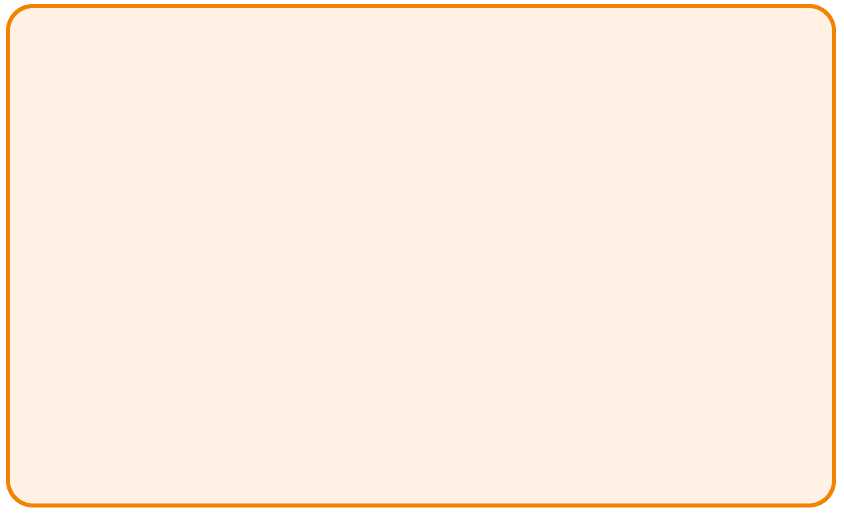 Répartition géographique des participantes aux consultations virtuelles	Asie-Pacifique : 	85	Afrique subsaharienne : 	16	Amérique latine : 	24	Europe de l’Ouest : 	6	Europe de l’Est et Asie centrale : 	41Répartition géographique des répondantes à l’enquête	États arabes : 	111	Afrique de l’Ouest et centrale : 	25	Pacifique : 	1Il a été demandé aux participants à la consultation virtuelle et aux personnes ayant répondu à l’enquête écrite de donner leur consentement à l’utilisation des informations provenant de leurs réponses dans ce rapport et dans d’autres travaux produits par WEI, l’UNFPA ainsi que les organisations partenaires locales, nationales et régionales. Elles ont été informées qu’elles pouvaient retirer leur consentement à l’utilisation des informations à tout moment et qu’elles n’étaient pas obligées de répondre aux questions qui leur étaient posées. Les participantes aux consultations virtuelles ont également été invitées à accepter des règles de base pour les groupes de discussion, notamment la confidentialité des informations qu’elles ont apprises des autres, le respect des autres participantes et la garantie d’un espace de discussion. Avant de poser des questions sur des sujets sensibles, notamment la VBG, il a été rappelé aux participantes aux consultations virtuelles qu’elles n’étaient pas obligées de répondre aux questions si elles ne le souhaitaient pas, et des informations sur les services de lutte contre la VBG dans leur pays leur ont été fournies, si nécessaire. Les participantes à la consultation virtuelle et les répondantes à l’enquête écrite ont également été invitées à consentir à ce que leurs réponses soient accompagnées de toute information permettant de les identifier, notamment leur prénom, leur âge, leur lieu de résidence, leur genre et leur identité sexuelle, ainsi que leur handicap. WEI, l’UNFPA et les partenaires ont obtenu le consentement pour utiliser toutes les réponses et les informations d’identification incluses dans ce rapport. Les réponses à la consultation virtuelle et à l’enquête ont été légèrement éditées pour corriger les erreurs typographiques ou de syntaxe.Les participantes à la consultation virtuelle ont été principalement identifiées par les partenaires nationaux et régionaux de la société civile, avec la contribution de WEI et de l’UNFPA. Elles ont été identifiées de manière à représenter une diversité de milieux socio-économiques, d’âges, d’ethnies, de lieux géographiques tels que les communautés rurales et urbaines, d’identités de genre, de déficiences ou de handicaps, avec un accent particulier sur l’inclusion des femmes, des filles et des personnes non conformes au genre en situation de handicap qui sont souvent sous-représentées dans les enquêtes mondiales. À titre d’exemple :Six des consultations virtuelles étaient centrées sur les femmes et les filles souffrant de handicaps intellectuels ou de difficultés d’apprentissage en Europe et en Asie centrale. Des femmes ayant des difficultés d’apprentissage ont également participé à des consultations nationales ou régionales ainsi qu’à des enquêtes écrites en Afrique, dans la région arabe, dans la région Asie-Pacifique et en Amérique latine. Les personnes sourdes et malentendantes ont participé à des enquêtes écrites dans la région des États arabes et à neuf consultations nationales et régionales en Amérique latine, en Afrique subsaharienne et en Asie-Pacifique. Les femmes et les personnes non conformes au genre souffrant de handicaps psychosociaux ont participé à la grande majorité des consultations. Une consultation avec des femmes handicapées au Népal a inclus plusieurs femmes autochtones handicapées, et les consultations au Sri Lanka ont également inclus des minorités ethniques et linguistiques.Des personnes handicapées non binaires ont participé à des consultations en Afrique, en Asie-Pacifique et en Amérique latine ;Les enquêtes écrites et certaines consultations virtuelles ont également permis d’atteindre des personnes vivant dans des zones touchées par des conflits ou d’autres urgences humanitaires.Les jeunes femmes et les filles handicapées représentaient plus de la moitié des répondantes à l’enquête dans la région des États arabes et constituaient la majorité des participantes aux consultations virtuelles en Europe de l’Est et en Asie centrale.Les données issues des consultations virtuelles et des enquêtes écrites ont été analysées par WEI à l’aide d’une grille d’évaluation développée sur la base des questions du questionnaire standard (voir Annexe A ). En raison du manque de temps, certaines consultations virtuelles n’ont pas couvert toutes les questions de l’enquête, et certaines participantes aux consultations virtuelles n’ont pas répondu à toutes les questions. Par conséquent, les données fournies dans cette analyse d’impact sont principalement qualitatives, plutôt que quantitatives. Les enquêtes et les consultations virtuelles ont connu certaines limites. Les organisateurs des consultations virtuelles ont prévu une petite allocation (25 USD) pour couvrir les frais d’Internet, de transport ou d’autres frais encourus par les participantes aux consultations, lorsque cela était nécessaire et demandé. Cependant, du fait des obstacles  à l’accès à Internet, en particulier dans les régions rurales et reculées, les personnes de ces zones sont sous-représentées dans cette évaluation d’impact. En outre, les enquêtes et les consultations virtuelles n’ont pas permis d’atteindre certaines personnes, notamment celles souffrant de handicaps intellectuels ou psychosociaux, vivant dans des hôpitaux psychiatriques ou des institutions de soins résidentiels à long terme et qui auraient pu être particulièrement exposées pendant la pandémie de COVID-19. Enfin, bien que pratiquement toutes les consultations aient inclus de jeunes handicapés, seules les consultations en Europe de l’Est et en Asie centrale ainsi que les enquêtes écrites dans la région arabe ont touché des filles handicapées et documenté directement leurs expériences vécues pendant la pandémie. Nous espérons que ces lacunes seront comblées dans les prochaines recherches. 

Annexe B : Formulaire de consentement et modÈle de questionnaire pour les consultations et enquÊtes virtuellesLe questionnaire copié ci-dessous a servi d’enquête écrite administrée par les chercheurs dans le monde arabe, ainsi qu’en Mauritanie. Il a également servi de modèle pour les consultations virtuelles en direct menées dans les autres régions de recherche. Le formulaire de consentement et le questionnaire ont été traduits en espagnol, en français et en arabe pour les besoins de l’administration.IMPACT DU COVID-19 SUR LES FEMMES, LES JEUNES NON CONFORMES AU GENRE ET LES JEUNES HANDICAPEESCette enquête s’adresse aux femmes, aux jeunes non conformes au genre et aux jeunes handicapées et porte sur leurs expériences pendant la crise de COVID-19, en particulier celles qui sont liées à leur genre ou à leur handicap. Cette enquête est menée par le Fonds des Nations Unies pour la population (UNFPA) et Women Enabled International, une organisation non gouvernementale qui œuvre à la promotion des droits de l’homme pour les femmes et les filles handicapées dans le monde entier. L’UNFPA et Women Enabled International utiliseront les informations fournies dans cette enquête pour s’assurer que la riposte au COVID-19 et les réactions aux crises futures répondent aux besoins des femmes, des personnes non conformes au genre et des jeunes handicapées. 1. INFORMATIONS SUR VOUSNous avons besoin de connaître certains renseignements vous concernant afin de comprendre pleinement les informations que vous nous communiquez dans cette enquête. Nous ne partagerons ces informations personnelles avec personne d’autre, sauf si vous nous en donnez l’autorisation à la Section 2 ci-dessous.Quel est votre nom ? 	Quel âge avez-vous ? Dans quel pays vivez-vous ? Êtes-vous une femme, un homme, une personne non binaire ou autre ? Quel est votre handicap ou votre déficience ? Vivez-vous dans un endroit où il y a une guerre ou un conflit, ou qui a récemment subi des catastrophes ou des crises en dehors du COVID-19 ?2. AUTORISATION : Dans cette enquête, l’UNFPA et Women Enabled International vous demanderont de partager des informations sur votre vie. Nous ne vous obligeons pas à répondre aux questions auxquelles vous ne souhaitez pas répondre. L’UNFPA et Women Enabled International aimeraient partager les informations que vous nous fournissez avec d’autres personnes, y compris dans un rapport, si vous nous donnez l’autorisation de le faire en signant ce formulaire ou en demandant à quelqu’un d’autre de signer en votre nom. Nous espérons qu’en partageant ces informations, nous pourrons améliorer la riposte au COVID-19 et aux futures crises de ce type pour les femmes, les personnes non conformes au genre et les jeunes handicapées du monde entier. L’UNFPA et Women Enabled International peuvent-ils partager les informations que vous fournissez dans cette enquête avec d’autres personnes, y compris dans un rapport ? Oui ou Non (encerclez votre réponse)Pouvons-nous inclure votre nom dans le rapport ? Oui ou Non (encerclez votre réponse)Pouvons-nous inclure votre âge dans le rapport ? Oui ou Non (encerclez votre réponse)Pouvons-nous inclure votre pays dans le rapport ? Oui ou Non (encerclez votre réponse)Pouvons-nous inclure votre genre dans le rapport ? Oui ou Non (encerclez votre réponse)Pouvons-nous inclure la nature de votre handicap ? Oui ou Non (encerclez votre réponse)En signant ci-dessous ou en demandant à quelqu’un de le faire pour vous, vous acceptez que l’UNFPA et Women Enabled International partagent les informations que vous fournissez dans cette enquête avec d’autres personnes, y compris dans les rapports et autres documents écrits que nous produisons, et qu’elles utilisent les informations personnelles que vous aurez choisies._____________________________	________________________________Signature	Nom en caractères d’imprimerieNom de la personne signant au nom de l’individu ci-dessus, le cas échéant : ________________3. ENQUETE : IMPACT DU COVID-19 SUR LES FEMMES, LES JEUNES NON CONFORMES AU GENRE ET LES JEUNES HANDICAPEES Veuillez répondre aux questions ci-dessous du mieux que vous pouvez. Vous n’avez aucune obligation de répondre à certaines des questions si vous ne le souhaitez pas. Vos réponses peuvent être de la longueur que vous souhaitez.Accès aux soins de santé pendant le COVID-19Comment avez-vous appris l’existence du COVID-19 (parfois appelée coronavirus) et comment assurez-vous votre sécurité ? Avez-vous essayé d’accéder à des tests de dépistage du COVID-19, et si oui, comment cela s’est-il passé ?Avez-vous essayé d’accéder à un traitement contre le COVID-19, et si oui, comment cela s’est-il passé ?Avant l’apparition de le COVID-19, y avait-il un médecin, une sage-femme ou un prestataire de soins de santé que vous voyiez et qui vous parlait de votre corps, de votre sexualité, de vos relations, de votre grossesse, de la planification familiale, du VIH/des IST et de la reproduction (c’est ce qu’on appelle les soins de santé sexuelle et reproductive), et qui répondait à vos questions ? Si oui, avez-vous essayé de voir ou de parler à ce médecin, cette sage-femme ou ce prestataire de soins depuis le début du COVID-19 ? Comment avez-vous vécu cette expérience ?
Si non, avez-vous eu besoin que quelqu’un vous parle de votre corps, de la sexualité, des relations, de la grossesse, de la planification familiale, du VIH/des IST et de la reproduction pendant cette période de COVID-19 ? Savez-vous si les médecins, les autres prestataires de soins de santé ou votre gouvernement prennent des mesures en ce moment pour vous aider à obtenir les soins de santé sexuelle et reproductive dont vous avez besoin ?Quel a été l’impact du  COVID-19 sur l’accès aux autres soins de santé dont vous avez pu avoir besoin pendant la crise (par exemple, des examens réguliers, la kinésithérapie, des services de santé mentale, des médicaments, des fauteuils roulants ou des équipements d’assistance) ?ViolenceEnsuite, nous allons vous interroger sur la sécurité face à la violence, y compris la violence basée sur le genre, pendant le COVID-19. La violence basée sur le genre signifie que quelqu’un chez vous ou dans votre communauté vous fait du mal, souvent à cause de votre sexe ou de votre genre. Les personnes handicapées peuvent également être la cible de violences ou de menaces en raison de leur handicap.Nous savons qu’il peut être difficile d’en parler. N’oubliez pas que vous n’êtes pas obligée de répondre aux questions sur ce sujet si vous ne le souhaitez pas. L’UNFPA et Women Enabled International peuvent également vous aider à trouver des services de lutte contre la violence si vous ou d’autres personnes en avez besoin.Depuis le début du  COVID-19, vous sentez-vous en sécurité ? Avez-vous eu peur que quelqu’un vous fasse du mal (vous n’avez aucune obligation de nous dire qui) ? Si votre gouvernement a obligé tout le monde à rester à la maison pendant un certain temps au cours du  COVID-19, vous êtes-vous sentie en sécurité pendant cette période ? Si quelqu’un vous faisait du mal à la maison ou dans votre communauté, ou si quelqu’un vous mettait en danger pendant le COVID-19, sauriez-vous quoi faire pour obtenir de l’aide ? Accès aux soutiens et aux services  au handicapAvant le COVID-19, comment receviez-vous le soutien des prestataires de services, de votre famille, de vos amis ou des membres de votre communauté pour vous aider dans votre vie quotidienne et surmonter les obstacles liés à votre handicap ? Cela a-t-il changé depuis le COVID-19 ? Si oui, comment ? Réponse aux besoins fondamentauxDepuis le début de la pandémie de COVID-19, y a-t-il eu un changement dans votre capacité à répondre à vos besoins fondamentaux, comme l’accès à la nourriture et à l’eau potable, le fait de rester dans votre propre maison ou de satisfaire vos besoins d’hygiène personnelle, y compris pendant vos menstruations ?Savez-vous s’il existe des programmes gouvernementaux ou autres pour vous aider à répondre à vos besoins essentiels pendant cette période ?Emploi, revenu et éducationAvant le  COVID-19, aviez-vous un emploi ou alliez-vous à l’école ?Comment le  COVID-19 a-t-elle affecté votre emploi, vos cours à l’école, ou tout autre revenu que vous aviez ? Connaissez-vous des programmes gouvernementaux pour vous aider financièrement ou sur le plan de l’éducation en ce moment ?Si vous étiez à l’école avant le COVID-19, receviez-vous des informations sur votre corps, votre sexualité, les relations et la reproduction (des cours sur l’éducation sexuelle en d’autres mots) ? Avez-vous reçu ce genre d’informations pendant le COVID-19 ? Notes de fin